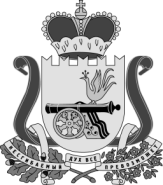 П Р И К А З	ФИНАНСОВОЕ УПРАВЛЕНИЕ АДМИНИСТРАЦИИ МУНИЦИПАЛЬНОГО ОБРАЗОВАНИЯ «ЕЛЬНИНСКИЙ РАЙОН» СМОЛЕНСКОЙ ОБЛАСТИОб утверждении Порядка отнесения расходов бюджета муниципального образования «Ельнинский район» Смоленской области к целевым статьям расходов бюджета на 2023 год и на плановый период 2024 и 2025 годовприказываю:Утвердить Порядок отнесения расходов бюджета муниципального образования «Ельнинский район» Смоленской области к целевым статьям расходов бюджета на 2023 год и на плановый период 2024 и 2025 годов.Признать утратившими силу с 1 января 2023 года:- приказ Финансового управления от 20.12.2021 № 117 «Об утверждении Порядка применения бюджетной классификации Российской Федерации в части, относящейся к бюджету муниципального образования «Ельнинский район Смоленской области на 2022 год и на плановый период 2023 и 2024 годов»;- приказ Финансового управления от 24.03.2022 № 23 «О внесении изменений в Порядок отнесения расходов бюджета муниципального образования «Ельнинский район» Смоленской области к целевым статьям расходов бюджета на 2022 год и на плановый период 2023 и 2024 годов»;- приказ Финансового управления от 26.08.2022 № 75 «О внесении изменений в Порядок отнесения расходов бюджета муниципального образования «Ельнинский район» Смоленской области к целевым статьям расходов бюджета на 2022 год и на плановый период 2023 и 2024 годов»;- приказ Финансового управления от 26.08.2022 № 76 «О внесении изменений в Порядок отнесения расходов бюджета муниципального образования «Ельнинский район» Смоленской области к целевым статьям расходов бюджета на 2022 год и на плановый период 2023 и 2024 годов».Установить, что в 2023 году:- применяются перечень и коды (группы, подгруппы и элементы) видов расходов классификации расходов бюджетов, единые для бюджетов бюджетной системы Российской Федерации, согласно приказам Министерства финансов Российской Федерации от 24.05.2022 N 82н "О Порядке формирования и применения кодов бюджетной классификации Российской Федерации, их структуре и принципах назначения" и от 17.05.2022 N 75н "Об утверждении кодов (перечней кодов) бюджетной классификации Российской Федерации на 2023 год (на 2023 год и на плановый период 2024 и 2025 годов)" .- код вида расхода 242 «Закупка товаров, работ, услуг в сфере информационно-коммуникационных технологий» не применяется.- код вида расхода 246 «Закупка товаров, работ, услуг в целях создания, развития, эксплуатации и вывода из эксплуатации государственных информационных систем» не применяется.Установить, что положения настоящего приказа применяются к правоотношениям, возникающим при составлении и исполнении бюджета муниципального образования «Ельнинский район» Смоленской области, начиная с 1 января 2023 года.Контроль за исполнением настоящего приказа возложить на заместителя начальника Финансового управления С.А. Гаврютину.УТВЕРЖДЕНприказом Финансового управления Администрации муниципального образования «Ельнинский район» Смоленской области от 09.11.2022 года № 60ПОРЯДОК
отнесения расходов бюджета муниципального образования
«Ельнинский район» Смоленской области к целевым статьям
расходов бюджета на 2023 год и на плановый период 2024 и 2025 годовНастоящий Порядок разработан в целях установления правил отнесения расходов бюджета муниципального образования «Ельнинский район» Смоленской области к целевым статьям расходов бюджета участниками бюджетного процесса.Общие положенияЦелевые статьи расходов бюджета муниципального образования «Ельнинский район» Смоленской области (далее - бюджет муниципального района) обеспечивают привязку бюджетных ассигнований бюджета муниципального района к муниципальным программам и (или) не включенным в муниципальные программы направлениям деятельности муниципальных органов, указанных в ведомственной структуре расходов бюджета муниципального района, и (или) к расходным обязательствам, подлежащим исполнению за счет средств бюджета муниципального района.Код целевой статьи расходов бюджета муниципального района состоит из десяти разрядов и составляет 8 - 17 разряды двадцатизначного кода классификации расходов (таблица).Структура кода целевой статьи расходов бюджета муниципального района включает:код программной (непрограммной) статьи (8 - 12 разряды кода классификации расходов бюджета муниципального района);код направления расходов (13 - 17 разряды кода классификации расходов бюджета муниципального района).Структура кода целевой статьи расходов бюджета муниципального района состоит из десяти разрядов и включает следующие составные части (Таблица):код программного (непрограммного) направления деятельности (8 - 9 разряды кода классификации расходов бюджета муниципального района), предназначенный для кодирования бюджетных ассигнований по муниципальным программам или непрограммным направлениям деятельности муниципальных органов, указанных в ведомственной структуре расходов бюджета муниципального района.Код типа структурного элемента (элемента непрограммного направления деятельности) (10 разряд кода классификации расходов бюджетов), предназначенный для кодирования бюджетных ассигнований по типам структурных элементов муниципальных программ, а также элементам непрограммных направлений деятельности;код структурного элемента (11 - 12 разряды кода классификации расходов бюджетов), предназначенный для кодирования бюджетных ассигнований по региональным проектам, ведомственным проектам, комплексам процессных мероприятий, а также отдельным мероприятиям, направленным на финансовое обеспечение деятельности органов исполнительной власти, в рамках непрограммных направлений деятельности;код направления расходов (13 - 17 разряды кода классификации расходов бюджетов), предназначенный для кодирования бюджетных ассигнований по соответствующему направлению (цели) расходования средств, а также по соответствующему результату реализации регионального проекта, входящего в состав национального проекта (программы), ведомственного проекта.Таблица.Код программного направления деятельности определяется в соответствии с Перечнем муниципальных программ муниципального образования «Ельнинский район» Смоленской области, утвержденным распоряжением Администрации муниципального образования «Ельнинский район» Смоленской области.Код непрограммного направления деятельности означает, что данное направление деятельности соответствующего муниципального органа осуществляется вне реализации муниципальных программ и в рамках 8 разряда кода классификации расходов бюджета муниципального района формируется с применением числового ряда: 7, 8, 9.Целевым статьям бюджета муниципального района присваиваются уникальные коды, сформированные с применением буквенно-цифрового ряда: 0, 1, 2, 3, 4, 5, 6, 7,8, 9, А, Б, В, Г, Д, Е, Ж, И, К, Л, М, Н, П, Р, С, Т, У, Ф, Ц, Ч, Ш, Щ, Э, Ю, Я, A, D, E,F, G, I, J, L, N, P, Q, R, S, T, U, V, W, Y, Z.Четвертый, шестой и десятый разряды кода целевой статьи федерального бюджета (11, 13 и 17 разряды кода классификации расходов бюджетов) содержат цифры и буквы латинского алфавита, пятый разряд кода целевой статьи федерального бюджета (12 разряд кода классификации расходов бюджетов) - цифры и буквы русского или латинского алфавита.Четвертый, шестой и десятый разряды кода целевой статьи бюджета муниципального района (11, 13 и 17 разряды кода классификации расходов бюджета) содержат цифры и буквы латинского алфавита, пятый разряд кода целевой статьи бюджета муниципального района (12 разряд кода классификации расходов бюджетов) - цифры и буквы русского или латинского алфавита.Наименования целевых статей расходов федерального бюджета и бюджетов государственных внебюджетных фондов Российской Федерации характеризуют направление бюджетных ассигнований на реализацию:Наименования целевых статей расходов бюджета муниципального района характеризуют направление бюджетных ассигнований на реализацию:муниципальных программ (непрограммных направлений деятельности муниципальных органов);типов структурных элементов муниципальных программ, элементов непрограммных направлений деятельности);федеральных проектов, ведомственных проектов, комплексов процессных мероприятий, отдельных мероприятий, направленных на финансовое обеспечение деятельности муниципальных органов исполнительной власти;направлений расходов, в том числе результатов реализации федеральных проектов, ведомственных проектов.Расходы бюджетов бюджетной системы Российской Федерации, финансовое обеспечение (софинансирование) которых осуществляется за счет субсидий, субвенций и иных межбюджетных трансфертов, имеющих целевое назначение, предоставляемых из федерального бюджета, подлежат отражению по направлениям расходов, сформированным с учетом положений Порядка, утвержденного Приказом Минфина России от 24.05.2022 N 82н "О Порядке формирования и применения кодов бюджетной классификации Российской Федерации, их структуре и принципах назначения".Увязка направлений расходов со структурными элементами муниципальной программы устанавливается по следующей структуре кода целевой статьи:Увязка направлений расходов с непрограммными направлениями деятельности муниципальных органов устанавливается по следующей структуре кода целевой статьи:Непрограммное направление деятельности;Мероприятия непрограммного направление деятельности; Направления реализации непрограммных расходов.Увязка направлений расходов бюджета муниципального района с программными (непрограммными) статьями целевых статей расходов, детализирующая бюджетные ассигнования бюджета муниципального района устанавливается в приложении 1 к настоящему Порядку.Группировка расходов муниципального района по целевым статьям расходов на реализацию региональных проектов, входящих в состав национальных проектов или ведомственных проектов, осуществляется на уровне одиннадцатого-двенадцатого разряда кода бюджетной классификации(4-5 разряды кода целевой статьи).Четвертый разряд кода целевой статьи расходов федерального бюджета, отражающий расходы на национальный проект (программу), соответствует буквенному значению латинского алфавита:A - национальный проект "Культура";E - национальный проект "Образование";Пятый разряд кода целевой статьи расходов бюджета муниципального района (00 0 XY 00000) определяет номер федерального проекта, входящего в состав национального проекта (программы). Наименование структурного элемента для отражения расходов в целях реализации федерального проекта соответствует наименованию федерального проекта. При наличии у федерального проекта полного и сокращенного наименования наименование такого структурного элемента может содержать сокращенное наименование федерального проекта. Коды структурных элементов в целевой статье расходов, их наименования и соответствующие им полные наименования федеральных проектов в составе национальных проектов (программы) и Комплексного плана приведены в приложении 2 к Порядку, утвержденному Приказом Минфина России от 24.05.2022 N 82н "О Порядке формирования и применения кодов бюджетной классификации Российской Федерации, их структуре и принципах назначения".Установлены следующие принципы кодирования направлений расходов бюджета муниципального района:2ХХХХ, 0ХХХХ - расходы на реализацию мероприятий в рамках структурных элементов програмных и непрограммных направлений деятельности муниципальных органов за счет средств бюджета муниципального района;6ХХХХ - предоставление субсидий, грантов некоммерческим организациям и юридическим лицам за счет средств бюджета муниципального района;SХХХХ - межбюджетные трансферты бюджетам поселений на осуществление мер по обеспечению сбалансированности бюджетов поселений за счет средств бюджета муниципального района;LXXXX - для отражения расходов, источником финансового обеспечения которых являются субсидии, предоставляемые из областного бюджета за счет субсидий из федерального бюджета, а также расходов за счет средств бюджета муниципального района, в целях софинансирования которых предоставляются указанные субсидии из областного бюджета и межбюджетные трансферты от поселений в целях софинансирования, а также субсидии из бюджета муниципального района бюджетам поселений в целях софинансирования которых предоставляются субсидии из областного бюджета бюджету поселения, источником финансового обеспечения которых являются субсидий из федерального бюджета;SXXXX - для отражения расходов, источником финансового обеспечения которых являются субсидии, предоставляемые из областного бюджета (по переданным полномочиям Управлению Федерального казначейства Смоленской области), а также расходов за счет средств бюджета муниципального района и средств бюджета поселений, в целях софинансирования которых предоставляются субсидии из областного бюджета.8XXXX - для отражения расходов, источником финансового обеспечения которых являются межбюджетные трансферты из областного бюджета;RXXXX - для отражения расходов, источником финансового обеспечения которых являются субвенции предоставляемые из областного бюджета за счет субсидий предоставляемых из федерального бюджета.Коды направлений расходов, применяемые при детализации лимитов бюджетных обязательств федерального бюджета по группам направлений расходов A0000 "Реализация национального проекта "Культура", E0000 "Реализация национального проекта "Образование", определяются Министерством финансов Российской Федерации.Направление расходов "00000" применяется при обобщении бюджетных ассигнований (лимитов бюджетных обязательств) по направлениям расходов бюджета муниципального района, детализирующих программные (непрограммные) статьи целевых статей расходов бюджета муниципального района.Правила применения целевых статей расходов бюджета муниципального района установлены в разделах 2 - 3 настоящего Порядка.Перечень направлений расходов, применяемых в увязке с программными статьями целевых статей расходов бюджета муниципального района (в рамках структурных элементов, элементов непрограммных направлений деятельности), установлен разделом 3 "Направления расходов, увязываемые с программными (непрограммными) статьями целевых статей расходов бюджета муниципального образования «Ельнинский район»  Смоленской области".Увязка направлений расходов бюджета муниципального района с программными (непрограммными) статьями целевых статей расходов, детализирующая бюджетные ассигнования бюджета муниципального района устанавливается в приложении 1 к настоящему Порядку.Перечень и правила отнесения расходов бюджета муниципального
района на соответствующие целевые статьи2. Перечень и правила отнесения расходов муниципального образования «Ельнинский район» Смоленской области на соответствующие целевые статьи2.1. Программные направления деятельности расходов органов муниципальной  власти муниципального образования «Ельнинский район» Смоленской области 2.1.1. Муниципальная программа  "Противодействие коррупции в муниципальном образовании "Ельнинский район" Смоленской области "Целевые статьи муниципальной программы "Противодействие коррупции в муниципальном образовании "Ельнинский район" Смоленской области " включают:0100000000 "Противодействие коррупции в муниципальном образовании "Ельнинский район" Смоленской области "По данной целевой статье отражаются расходы бюджета муниципального образования «Ельнинский район» Смоленской области на реализацию муниципальной программы "Противодействие коррупции в муниципальном образовании "Ельнинский район" Смоленской области ", разработанной в соответствии с Перечнем муниципальных  программ.По данной целевой статье отражаются расходы бюджета муниципального образования «Ельнинский район» Смоленской области на реализацию программы по следующим структурным элементам:0140100000  Комплекс процессных мероприятий "Реализация организационно-правовых мер по противодействию коррупции» 2.1.2. Муниципальная программа "Поддержка деятельности Общественной организации- Ельнинской районной организации Смоленской областной организации Всероссийского общества инвалидов для обеспечения условий доступности объектов и услуг по оказанию помощи в реализации всех прав в основных сферах жизнедеятельности в муниципальном образовании "Ельнинский район" Смоленской области»Целевые статьи муниципальной программа "Поддержка деятельности Общественной организации- Ельнинской районной организации Смоленской обласной организации Всероссийского общества инвалидов для обеспечения условий доступности объектов и услуг по оказанию помощи в реализации всех прав в основных сферах жизнедеятельности в муниципальном образовании "Ельнинский район" Смоленской области включают:02 0 00 00000 Муниципальная программа "Поддержка деятельности Общественной организации- Ельнинской районной организации Смоленской областной организации Всероссийского общества инвалидов для обеспечения условий доступности объектов и услуг по оказанию помощи в реализации всех прав в основных сферах жизнедеятельности в муниципальном образовании "Ельнинский район" Смоленской области».По данной целевой статье отражаются расходы бюджета муниципального образования «Ельнинский район» Смоленской области на реализацию муниципальной программы "Поддержка деятельности Общественной организации- Ельнинской районной организации Смоленской областной организации Всероссийского общества инвалидов для обеспечения условий доступности объектов и услуг по оказанию помощи в реализации всех прав в основных сферах жизнедеятельности в муниципальном образовании "Ельнинский район" Смоленской области».По данной целевой статье отражаются расходы бюджета на реализацию по следующим структурным элементам:0240100000 Комплекс процессных мероприятий "Обеспечение условий доступности объектов и услуг по оказанию помощи в реализации всех прав в основных сферах жизнедеятельности в муниципальном образовании "Ельнинский район" Смоленской области».2.1.3. Муниципальная программа "Поддержка общественной организации ветеранов(пенсионеров)войны, труда, вооруженных Сил и правоохранительных органов  в муниципальном образовании "Ельнинский район" Смоленской области "03  00 00000 Муниципальная программа "Поддержка общественной организации ветеранов(пенсионеров) войны, труда, вооруженных Сил и правоохранительных органов  в муниципальном образовании "Ельнинский район" Смоленской области "По данной целевой статье отражаются расходы бюджета муниципального образования «Ельнинский район» Смоленской области на реализацию муниципальной программы "Поддержка общественной организации ветеранов (пенсионеров) войны, труда, вооруженных Сил и правоохранительных органов  в муниципальном образовании "Ельнинский район" Смоленской области "По данной целевой статье отражаются расходы бюджета на реализацию по следующим структурным элементам:0340100000 Комплекс процессных мероприятий "Поддержка общественных объединений и некоммерческих организаций"2.1.4. Муниципальная программа "Комплексные меры по профилактике правонарушений и усилению борьбы с преступностью в муниципальном образовании «Ельнинский район» Смоленской области».04 0 00 00000 Муниципальная программа "Комплексные меры по профилактике правонарушений и усилению борьбы с преступностью в муниципальном образовании «Ельнинский район» Смоленской области».По данной целевой статье отражаются расходы бюджета муниципального образования «Ельнинский район» Смоленской области на реализацию муниципальной программы "Комплексные меры по профилактике правонарушений и усилению борьбы с преступностью в муниципальном образовании «Ельнинский район» Смоленской области ».По данной целевой статье отражаются расходы бюджета на реализацию по следующим структурным элементам:0440100000 Комплекс процессных мероприятий «Мероприятия по профилактике правонарушений на территории муниципального  образования «Ельнинский район» Смоленской области»2.1.5. Муниципальная программа  "Комплексные меры противодействия незаконному обороту наркотиков в муниципальном образовании "Ельнинский район" Смоленской области".05 0 00 00000 Муниципальная программа "Комплексные меры противодействия незаконному обороту наркотиков в муниципальном образовании "Ельнинский район" Смоленской области".По данной целевой статье отражаются расходы бюджета муниципального образования «Ельнинский район» Смоленской области на реализацию муниципальной программы "Комплексные меры противодействия незаконному обороту наркотиков в муниципальном образовании "Ельнинский район" Смоленской области".По данной целевой статье отражаются расходы бюджета на реализацию по следующим структурным элементам:0540100000 Комплекс процессных мероприятий "Организационные и правовые мероприятия, направленные на противодействие незаконному обороту наркотиков"2.1.6. Муниципальная программа  «Поддержка и развитие информационно-коммуникационных технологий в Администрации муниципального образования «Ельнинский район» Смоленской области »06 0 00 00000 Муниципальная программа «Поддержка и развитие информационно-коммуникационных технологий в Администрации муниципального образования «Ельнинский район» Смоленской области »По данной целевой статье отражаются расходы бюджета муниципального образования «Ельнинский район» Смоленской области на реализацию муниципальной программы «Поддержка и развитие информационно-коммуникационных технологий в Администрации муниципального образования «Ельнинский район» Смоленской области »По данной целевой статье отражаются расходы бюджета на реализацию по следующим структурным элементам:0640100000 Комплекс процессных мероприятий: «Приобретение, модернизация и ремонт компьютерной оргтехники»0640200000 Комплекс процессных мероприятий «Информационное обеспечение деятельности, обслуживание, приобретение и техническое сопровождение комплекса информационных систем»2.1.7. Муниципальная программа  "Патриотическое воспитание  граждан муниципального образования "Ельнинский район" Смоленской области» 07 0 00 00000 Муниципальная программа "Патриотическое воспитание  граждан муниципального образования "Ельнинский район" Смоленской области»По данной целевой статье отражаются расходы бюджета муниципального образования «Ельнинский район» Смоленской области на реализацию муниципальной программы ""Патриотическое воспитание  граждан муниципального образования "Ельнинский район" Смоленской области»По данной целевой статье отражаются расходы бюджета на реализацию по следующим структурным элементам:0740100000 Комплекс процессных мероприятий "Информационно-аналитическое обеспечение системы гражданского и патриотического воспитания";0740200000 Комплекс процессных мероприятий «Научно-методическое обеспечение системы гражданского и патриотического воспитания";0740300000 Комплекс процессных мероприятий «Проведение мероприятий по гражданско-патриотическому воспитанию»;0740400000 Комплекс процессных мероприятий «Проведение мероприятий по военно-патриотическому воспитанию граждан»;0740500000 Комплекс процессных мероприятий «Проведение мероприятий по героико-патриотическому воспитанию граждан»;0740600000 Комплекс процессных мероприятий «Допризывная подготовка молодежи к военной службе».2.1.8. Муниципальная программа  "Развитие физической культуры и спорта в муниципальном образовании "Ельнинский район" Смоленской области».08 0 00 00000 Муниципальная программа «Развитие физической культуры и спорта в муниципальном образовании «Ельнинский район» Смоленской области».По данной целевой статье отражаются расходы бюджета муниципального образования «Ельнинский район» Смоленской области на реализацию муниципальной программы «Развитие физической культуры и спорта в муниципальном образовании «Ельнинский район» Смоленской области».По данной целевой статье отражаются расходы бюджета на реализацию по следующему  типу структурного элемента:08 1 P5 00000 - Региональный проект «Спорт - норма жизни»08 4 00 00000 Комплекс процессных мероприятийПо данной целевой статье отражаются расходы бюджета на реализацию по следующим структурным элементам:По данной целевой статье отражаются расходы бюджета на реализацию подпрограммы по следующим структурным элементам:08 4 01 00000 Основное мероприятие  «Обеспечение оказания муниципальных услуг по спортивной подготовке в учреждении в сфере физической культуры и спорта на территории муниципального образования «Ельнинский район» Смоленской областиСтруктурные элементы:  0840100000 'Комплекс процессных мероприятий "Обеспечение оказания муниципальных услуг по спортивной подготовке в учреждении в сфере физической культуры и спорта на территории муниципального образования "Ельнинский район" Смоленской области" 0840200000 Комплекс процессных мероприятий "Обеспечение оказания муниципальных услуг по спортивной подготовке в учреждении в сфере физической культуры и спорта на территории муниципального образования "Ельнинский район" Смоленской области";0840300000 Комплекс процессных мероприятий "Приобретение спортивной формы сборным командам района и спортивного инвентаря".2.1.9. Муниципальная программа «Обеспечение сохранности документов Архивного фонда РФ  в муниципальном образовании «Ельнинский район» Смоленской области».09 0 00 00000 Муниципальная программа «Обеспечение сохранности документов Архивного фонда РФ  в муниципальном образовании «Ельнинский район» Смоленской области».По данной целевой статье отражаются расходы бюджета муниципального образования «Ельнинский район» Смоленской области на реализацию муниципальной программы «Обеспечение сохранности документов Архивного фонда РФ  в муниципальном образовании «Ельнинский район» Смоленской области».По данной целевой статье отражаются расходы бюджета на реализацию по следующим структурным элементам:0940100000 Комплекс процессных мероприятий «Создание эффектной системы организации хранения дел Архивного фонда РФ находящихся в муниципальном архиве».2.1.10. Муниципальная программа Ельнинского района Смоленской области «Развитие системы образования муниципального образования «Ельнинский район» Смоленской области».10 0 00 00000 Муниципальная программа Ельнинского района Смоленской области «Развитие системы образования муниципального образования «Ельнинский район» Смоленской области».По данной целевой статье отражаются расходы бюджета муниципального образования «Ельнинский район» Смоленской области на реализацию муниципальной программы Ельнинского района Смоленской области «Развитие системы образования муниципального образования «Ельнинский район» Смоленской области».10 1 00 00000 Федеральные проекты, входящие в национальные проекты10 1 E1 00000 - Региональный проект "Современная школа".10 1 E2 00000 - Федеральный проект "Успех каждого ребенка"10 1 EB 00000 - Федеральный проект "Патриотическое воспитание граждан Российской Федерации"10 2 00 00000 - Федеральные проекты, не входящие в состав национальных проектов10 2 02 00000 - Комплекс процессных мероприятий "Развитие общего образования".10 4 00 00000 Комплекс процессных мероприятийПо данной целевой статье отражаются расходы бюджета на реализацию подпрограммы по следующим структурным элементам:1040100000 'Комплекс процессных мероприятий "Развитие дошкольного образования".1040200000 'Комплекс процессных мероприятий "Развитие общего образования"10 4 03 00000 'Комплекс процессных мероприятий «Дополнительное образование детей».10 4 04 00000 Комплекс процессных мероприятий «Здоровый ребенок" «Обеспечение образовательных учреждений необходимым медицинским оборудованием и препаратами»1040500000 Комплекс процессных мероприятий «Организация летних оздоровительных лагерей на базе школ с дневным пребыванием детей».10 4 06 00000 'Комплекс процессных мероприятий "Уровень комплексной безопасности образовательных учреждений снижение рисков возникновения пожаров"10 4 07 00000 'Комплекс процессных мероприятий «Управление в сфере образования»2.1.11. Муниципальная программа "Организация деятельности муниципального казенного учреждения "Централизованная бухгалтерия учреждений образования и других учреждений Ельнинского района Смоленской области ".11 0 00 00000 Муниципальная программа "Организация деятельности муниципального казенного учреждения "Централизованная бухгалтерия учреждений образования и других учреждений Ельнинского района Смоленской области ".По данной целевой статье отражаются расходы бюджета муниципального образования «Ельнинский район» Смоленской области на реализацию муниципальной программы Ельнинского района Смоленской области "Централизованная бухгалтерия учреждений образования и других учреждений Ельнинского района Смоленской области ".1140100000 'Комплекс процессных мероприятий "Обеспечение организационных условий для реализации муниципальной программы"2.1.12. Муниципальная программа "Совершенствование мобилизационной подготовки в муниципальном образовании "Ельнинский район" Смоленской области».12 0 00 00000 Муниципальная программа "Совершенствование мобилизационной подготовки в муниципальном образовании "Ельнинский район" Смоленской области».По данной целевой статье отражаются расходы бюджета муниципального образования «Ельнинский район» Смоленской области на реализацию муниципальной программы "Совершенствование мобилизационной подготовки в муниципальном образовании "Ельнинский район" Смоленской области»-.По данной целевой статье отражаются расходы бюджета на реализацию структурного элемента:12Я0100000 'Комплекс процессных мероприятий "Мобилизационная подготовка в муниципальном образовании"2.1.13. Муниципальная программа «О мерах по противодействию терроризму и экстремизму на территории муниципального образования "Ельнинский район" Смоленской области»13 0 00 00000 Муниципальная программа «О мерах по противодействию терроризму и экстремизму на территории муниципального образования "Ельнинский район" Смоленской области»По данной целевой статье отражаются расходы бюджета муниципального образования «Ельнинский район» Смоленской области на реализацию муниципальной программы «О мерах по противодействию терроризму и экстремизму на территории муниципального образования "Ельнинский район" Смоленской области»По данной целевой статье отражаются расходы бюджета на реализацию структурного элемента:1340100000 Комплекс процессных мероприятий "Установка камер видеонаблюдения в учебных заведениях"2.1.14. Муниципальная программа  "Развитие Сектора предупреждения и ликвидации чрезвычайных ситуаций Администрации муниципального образования "Ельнинский район" Смоленской области».14 0 00 00000 Муниципальная программа"Развитие Сектора предупреждения и ликвидации чрезвычайных ситуаций Администрации муниципального образования "Ельнинский район" Смоленской области».По данной целевой статье отражаются расходы бюджета муниципального образования «Ельнинский район» Смоленской области на реализацию муниципальной программы "Развитие Сектора предупреждения и ликвидации чрезвычайных ситуаций Администрации муниципального образования "Ельнинский район" Смоленской области».По данной целевой статье отражаются расходы бюджета на реализацию структурного элемента:1440100000 Комплекс процессных мероприятий «Развитие сектора предупреждения и ликвидации чрезвычайных ситуаций».2.1.15. Муниципальная программа "Организация автотранспортного обслуживания и хозяйственного обеспечения деятельности органов местного самоуправления муниципального образования "Ельнинский район" Смоленской области".15 0 00 00000 Муниципальная программа  "Организация автотранспортного обслуживания и хозяйственного обеспечения деятельности органов местного самоуправления муниципального образования "Ельнинский район" Смоленской области".По данной целевой статье отражаются расходы бюджета муниципального образования «Ельнинский район» Смоленской области на реализацию муниципальной программы "Организация автотранспортного обслуживания и хозяйственного обеспечения деятельности органов местного самоуправления муниципального образования "Ельнинский район" Смоленской области".По данной целевой статье отражаются расходы бюджета на реализацию структурного элемента по следующим структурным элементам:1540100000 'Комплекс процессных мероприятий "Обеспечение организационных условий для реализации муниципальной программы".2.1.16. Муниципальная программа  "Развитие культуры в муниципальном образовании "Ельнинский район" Смоленской области"16 0 00 00000 Муниципальная программа  "Развитие культуры в муниципальном образовании "Ельнинский район" Смоленской области".	По данной целевой статье отражаются расходы бюджета муниципального образования «Ельнинский район» Смоленской области на реализацию муниципальной программы	"Развитие культуры в муниципальном образовании "Ельнинский район" Смоленской области".16 1 00 00000 Федеральные проекты, входящиев национальные проекты16 1 A1 00000 - Региональный проект «Культурная среда»Региональный проект "Обеспечение качественно нового уровня развития инфраструктуры культуры"16 4 00 00000 'Комплекс процессных мероприятийПо данной целевой статье отражаются расходы бюджета на реализацию структурного элемента:16 4 0100000 Комплекс процессных мероприятий   "Развитие краеведения и музейного дела в муниципальном образовании "Ельнинский район" Смоленской области»;16 4 02 00000 Комплекс процессных мероприятий "Обеспечение предоставления дополнительного образования детей»; 16 4 03 00000 'Комплекс процессных мероприятий "Развитие библиотечного обслуживания".;16 4 04 00000 	'Комплекс процессных мероприятий "Организация культурно-досугового обслуживания населения";16 4 05 00000 Комплекс процессных мероприятий "Организация и проведение мероприятий, направленных на культурно-досуговой обслуживание населения"	16 4 06 00000 Комплекс процессных мероприятий ""Организация деятельности муниципального казенного учреждения «Централизованная бухгалтерия учреждений культуры Ельнинского района Смоленской области""; 16 4 07 00000 Комплекс процессных мероприятий  "Улучшение условий и охраны труда в учреждениях культуры муниципального образования «Ельнинский район» Смоленской области" 16 4 08 00000 Комплекс процессных мероприятий "Оборудование автоматической пожарной сигнализации учреждений культуры муниципального образования "Ельнинский район" Смоленской области";16 4 09 00000 Комплекс процессных мероприятий "Управление в сфере культуры и спорта".2.1.17. Муниципальная программа  "Развитие телерадиовещания на территории муниципального образования "Ельнинский район" Смоленской области ". 17 0 00 00000Муниципальная программа "Развитие телерадиовещания на территории муниципального образования "Ельнинский район" Смоленской области. По данной целевой статье отражаются расходы бюджета муниципального образования «Ельнинский район» Смоленской области на реализацию муниципальной программы	"Развитие телерадиовещания на территории муниципального образования "Ельнинский район" Смоленской области ".По данной целевой статье отражаются расходы бюджета на реализацию программы по следующим структурным элементам:	17 4 01 00000 'Комплекс процессных мероприятий "Обеспечение подготовки и распространения телевизионных программ"2.1.18. Муниципальная программа  "Подготовка кадров для органов местного самоуправления "Ельнинский район" Смоленской области  ". 18 0 00 00000 	Муниципальная программа  "Подготовка кадров для органов местного самоуправления "Ельнинский район" Смоленской области ".По данной целевой статье отражаются расходы бюджета на реализацию программы по следующим структурным элементам:	18 4 01 00000 'Комплекс процессных мероприятий. «Развитие системы профессионального образования работников органов местного самоуправления муниципального образования «Ельнинский район» Смоленской области».2.1.19. Муниципальная программа  "Развитие бытового обслуживания населения в муниципальном образования "Ельнинский район" Смоленской области "19 0 00 00000    Муниципальная программа "Развитие бытового обслуживания населения в муниципальном образовании "Ельнинский район" Смоленской области»По данной целевой статье отражаются расходы бюджета на реализацию программы по следующим основным мероприятиям:	19 4 01 00000 Комплекс процессных мероприятий "Оказание финансовой поддержки предприятию бытового обслуживания населения".2.1.20. Муниципальная программа  « Развитие сельского хозяйства в Ельнинском районе Смоленской области»	20 0 00 00000    Муниципальная программа « Развитие сельского хозяйства в Ельнинском районе Смоленской области»	По данной целевой статье отражаются расходы бюджета на реализацию программы по следующим основным мероприятиям:	20 4 01 00000 'Комплекс процессных мероприятий "Поддержка сельскохозяйственных товаропроизводителей и приостановление падения производства сельскохозяйственной продукции"2.1.21. Муниципальная программа  "Развитие субъектов малого и среднего предпринимательства в муниципальном образовании "Ельнинский район" Смоленской области"22 0 00 00000    	Муниципальная программа "Развитие субъектов малого и среднего предпринимательства в муниципальном образовании "Ельнинский район" Смоленской области".По данной целевой статье отражаются расходы бюджета на реализацию программы по следующим структурным элементам:	22 4 01 00000 Комплекс процессных мероприятий "Совершенствование нормативно - правовой базы предпринимательской деятельности и устранения административных барьеров на пути развития малого и среднего предпринимательства"22 4 03 00000 Комплекс процессных мероприятий "Предоставление субъектам малого и среднего предпринимательства организационной, информационной и консультационной поддержки"2.1.22. Муниципальная программа  "Эффективное управление финансами и муниципальным долгом муниципального образования "Ельнинский район" Смоленской области" .23 0 00 00000  Муниципальная программа "Эффективное управление финансами и муниципальным долгом муниципального образования "Ельнинский район" Смоленской области".По данной целевой статье отражаются расходы бюджета муниципального образования «Ельнинский район» Смоленской области на реализацию муниципальной программы	Эффективное управление финансами и муниципальным долгом муниципального образования "Ельнинский район" Смоленской области".23 4 01 00000 Комплекс процессных мероприятий "Расходы на обслуживание муниципального долга муниципального образования "Ельнинский район" Смоленской области" 23 4 02 00000 'Комплекс процессных мероприятий "Выравнивание бюджетной обеспеченности поселений"23 4 03 00000 'Комплекс процессных мероприятий "Обеспечение организационных условий для реализации муниципальной программы" 2.1.23. Муниципальная программа "Развитие дорожно-транспортного комплекса муниципального образования "Ельнинский район" Смоленской области"24 0 00 00000  Муниципальная программа "Развитие дорожно-транспортного комплекса муниципального образования "Ельнинский район" Смоленской области "По данной целевой статье отражаются расходы бюджета муниципального образования «Ельнинский район» Смоленской области на реализацию муниципальной программы	"Развитие дорожно-транспортного комплекса муниципального образования "Ельнинский район" Смоленской области ".24 4 01 00000 Комплекс процессных мероприятий "Оформление в собственность автомобильных дорог общего пользования местного значения" 24 4 02 00000 Комплекс процессных мероприятий "Капитальный ремонт (реконструкция), ремонт и содержание автомобильных дорог общего пользования местного значения". По данной целевой статье отражаются расходы бюджета на реализацию подпрограммы по следующим основным мероприятиям: "Капитальный ремонт (реконструкция), ремонт и содержание автомобильных дорог общего пользования местного значения."24 4 03 00000 Комплекс процессных мероприятий "Повышение эффективности работы по профилактике детского дорожно-транспортного травматизма". По данной целевой статье отражаются расходы бюджета на реализацию подпрограммы по следующим структурным элементам: "Повышение эффективности работы по профилактике детского дорожно-транспортного травматизма"24 4 04 00000 Комплекс процессных мероприятий  "Муниципальная поддержка пассажирского автомобильного транспорта в Ельнинском районе Смоленской области"2.1.24. Муниципальная программа "Управление имуществом и земельными ресурсами муниципального образования "Ельнинский район" Смоленской области" 25 0 00 00000  Муниципальная программа "Управление имуществом и земельными ресурсами муниципального образования "Ельнинский район" Смоленской области" .По данной целевой статье отражаются расходы бюджета муниципального образования «Ельнинский район» Смоленской области на реализацию муниципальной программы	"Управление имуществом и земельными ресурсами муниципального образования "Ельнинский район" Смоленской области".По данной целевой статье отражаются расходы бюджета на реализацию программы по следующим структурным элементам:	25 4 01 00000 Комплекс процессных мероприятий  "Признание прав и регулирование отношений, связанных с муниципальной собственностью муниципального образования  «Ельнинский район» Смоленской области";25 4 02 00000 	Комплекс процессных мероприятий  "Управление земельными ресурсами муниципального образования «Ельнинский район» Смоленской области";25 4 03 00000 Комплекс процессных мероприятий  "Обеспечение обслуживания, содержания и распоряжения объектами муниципальной собственности муниципального образования  «Ельнинский район» Смоленской области".2.1.25. Муниципальная программа  "Улучшение условий и охраны труда в Администрации муниципального образования «Ельнинский район» Смоленской области"26 0 00 00000  Муниципальная программа "Улучшение условий и охраны труда в Администрации муниципального образования «Ельнинский район» Смоленской области "По данной целевой статье отражаются расходы бюджета муниципального образования «Ельнинский район» Смоленской области на реализацию муниципальной программы	"Улучшение условий и охраны труда в Администрации муниципального образования «Ельнинский район» Смоленской области ".По данной целевой статье отражаются расходы бюджета на реализацию программы по следующим структурным элементам:	26 4 01 00000  Комплекс процессных мероприятий : «Проведение специальной оценки условий труда в Администрации муниципального образовании «Ельнинский район» Смоленской области»2.1.26. Муниципальная программа "Обеспечение жильем молодых семей муниципального образования "Ельнинский район" Смоленской области ".27 0 00 00000  Муниципальная программа "Обеспечение жильем молодых семей муниципального образования "Ельнинский район" Смоленской области"По данной целевой статье отражаются расходы бюджета муниципального образования «Ельнинский район» Смоленской области на реализацию муниципальной программы	"Обеспечение жильем молодых семей муниципального образования "Ельнинский район" Смоленской области "По данной целевой статье отражаются расходы бюджета на реализацию программы по следующим структурным элементам:27 4 01 00000   Комплекс процессных мероприятий  «Оказание мер социальной поддержки отдельным категориям граждан».2.1.27. Муниципальная программа "Обеспечение безопасности гидротехнических сооружений на территории муниципального образования "Ельнинский район" Смоленской области" 28 0 00 00000  Муниципальная программа "Обеспечение безопасности гидротехнических сооружений на территории муниципального образования "Ельнинский район" Смоленской области". По данной целевой статье отражаются расходы бюджета муниципального образования «Ельнинский район» Смоленской области на реализацию муниципальной программы	"Обеспечение безопасности гидротехнических сооружений на территории муниципального образования "Ельнинский район" Смоленской области "По данной целевой статье отражаются расходы бюджета на реализацию программы по следующим структурным элементам: 28 4 01 00000   Комплекс процессных мероприятий  «Защита от негативного воздействия вод населения и объектов экономики»2.1.28. Муниципальная программа "Энергосбережение и повышение энергетической эффективности на территории муниципального образования "Ельнинский район" Смоленской области29 0 00 00000  Муниципальная программа "Энергосбережение и повышение энергетической эффективности на территории муниципального образования "Ельнинский район" Смоленской области .По данной целевой статье отражаются расходы бюджета муниципального образования «Ельнинский район» Смоленской области на реализацию муниципальной программы	программа "Энергосбережение и повышение энергетической эффективности на территории муниципального образования "Ельнинский район" Смоленской области».По данной целевой статье отражаются расходы бюджета на реализацию подпрограммы по следующим структурным элементам: 29 4 01 00000 Комплекс процессных мероприятий  "Энергосбережение и повышение энергетической эффективности в государственных (муниципальных) учреждениях и иных организациях с участием государства и муниципальных образований Ельнинского района Смоленской области" По данной целевой статье отражаются расходы бюджета на реализацию подпрограммы по следующим структурным элементам: "Энергосбережение и повышение энергетической эффективности в государственных (муниципальных) учреждениях и иных организациях с участием государства и муниципальных образований»2.1.29. Муниципальная программа "Демографическое развитие муниципального образования "Ельнинский район" Смоленской области "30 0 00 00000  Муниципальная программа "Демографическое развитие муниципального образования "Ельнинский район" Смоленской области".По данной целевой статье отражаются расходы бюджета муниципального образования «Ельнинский район» Смоленской области на реализацию муниципальной программы	"Демографическое развитие муниципального образования "Ельнинский район" Смоленской области ".По данной целевой статье отражаются расходы бюджета на реализацию программы по следующим структурным элементам:30 4 01 00000  'Комплекс процессных мероприятий  "Демографическое развитие муниципального образования".2.1.30. Муниципальная программа "Реализация молодежной политики в муниципальном образовании "Ельнинского района" Смоленской области" .31 0 00 00000  Муниципальная программа "Реализация молодежной политики в муниципальном образовании "Ельнинского района" Смоленской области" .По данной целевой статье отражаются расходы бюджета на реализацию программы по следующим структурным элементам:31 4 01 00000  'Комплекс процессных мероприятий  Информационное сопровождение молодежной политики в Ельнинском районе Смоленской области";31 4 02 00000  'Комплекс процессных мероприятий  "Выявление и поддержка молодежных инициатив и молодежных проектов"; 31 4 03 00000  'Комплекс процессных мероприятий Поддержка и сопровождение талантливой молодежи"; 31 4 04 00000  'Комплекс процессных мероприятий  «Вовлечение молодежи в социальную практику и развитие добровольческой деятельности молодежи».2.1.31. Муниципальная программа "Развитие туризма на территории муниципального образования "Ельнинский район" Смоленской области".32 0 00 00000  Муниципальная программа "Развитие туризма на территории муниципального образования "Ельнинский район" Смоленской области По данной целевой статье отражаются расходы бюджета на реализацию программы по следующим структурным элементам:32 4 01 00000  'Комплекс процессных мероприятий "Развитие туристско-рекреационной отрасли"2.1.32. Муниципальная программа «Создание условий для осуществления градостроительной деятельности на территории муниципального образования «Ельнинский район» Смоленской области»33 0 00 00000  Муниципальная программа «Создание условий для осуществления градостроительной деятельности на территории муниципального образования «Ельнинский район» Смоленской области.33 4 01 00000  Комплекс процессных мероприятий  Подготовка и актуализация документов, обеспечивающих градостроительную деятельность. 2.1.33. Муниципальная программа "Создание условий для предоставления гарантий по выплате пенсий за выслугу лет муниципальным служащим муниципального образования «Ельнинский район» Смоленской области"34 0 00 00000  Муниципальная программа «Создание условий для предоставления гарантий по выплате пенсий за выслугу лет муниципальным служащим муниципального образования "Ельнинский район" Смоленской области»34 4 01 00000  Основное мероприятие  "Выплата пенсии за выслугу лет лицам, замещавшим муниципальные должности, должности муниципальной службы (муниципальные  должности муниципальной службы) "2.1.34. Муниципальная программа "Создание условий для эффективного  муниципального  управления  в муниципальном образовании «Ельнинский район» Смоленской области"	35 0 00 00000  Муниципальная программа "Создание условий для эффективного  муниципального  управления  в муниципальном образовании «Ельнинский район» Смоленской области"35 4 00 00000  Комплекс процессных мероприятий  2.1.35. Муниципальная программа "Газификация сельских населенных пунктов муниципального образования «Ельнинский район» Смоленской области"36 0 00 00000  Муниципальная программа "Газификация сельских населенных пунктов муниципального образования «Ельнинский район» Смоленской области"36 4 00 00000  Комплекс процессных мероприятий  36 4 01 Комплекс процессных мероприятий  предпроектные и проектные работы.2.1.36. Муниципальная программа "Укрепление общественного здоровья на территории муниципального образования "Ельнинский район" Смоленской области"37 0 00 00000  Муниципальная программа "Укрепление общественного здоровья на территории муниципального образования "Ельнинский район" Смоленской области""37 4 00 00000  Комплекс процессных мероприятий  37 4 01 Комплекс процессных мероприятий "Привлечение граждан к ведению здорового образа жизни, включая здоровое питание и отказ от вредных привычек; формирование потребности в занятиях физической культурой и спортом" 2.2. Непрограммные направления деятельности муниципальных органов власти муниципального образования «Ельнинский район» Смоленской области70 0 00 00000 Руководство и управление в сфере установленных функций органа муниципального образованияЦелевые статьи непрограммного направления расходов бюджета муниципального образования включают:- 7100000000   Руководство и управление в сфере установленных функций органов местного самоуправления Администрации муниципального образования- 7100100000   Глава муниципального образования- 7100100140   Расходы на обеспечение функций муниципального органа    - 7300000000	Обеспечение деятельности представительных органов власти Ельнинского района Смоленской области 7300100000	Обеспечение организационных условий для деятельностиорганов местного самоуправления - 7300100140 Расходы на обеспечение функций муниципального органов- 7400000000  Обеспечение деятельности финансовых органов и органов финансового (финансово-бюджетного) контроля- 7400100000 Председатель Контрольно-ревизионной комиссии- 7400100140 Расходы на обеспечение функций муниципального органов - 7400200000  Расходы на обеспечение деятельности Контрольно-ревизионной комиссии- 7400200140 Расходы на обеспечение деятельности Контрольно-ревизионной комиссии- 7500000000 Обеспечение деятельности избирательной комиссии Ельнинского района Смоленской области- 7500020140 Расходы на подготовку и проведение выборов депутатов Ельнинского районного Совета депутатов- 7600000000 Обеспечение деятельности Председателя законодательного (представительного) органа муниципального образования Ельнинский район Смоленской области- 7600100000 Председатель законодательного (представительного) органа муниципального образования Ельнинский район Смоленской области-  7600100140  Расходы на обеспечение функций муниципального органов89 0 00 00000 Резервные фонды 	89Я0027770 Резервный фонд Администрации муниципального образования        89Я0029990 Расходы за счет резервного фонда Администрации Смоленской области91 Я00 00000 Непрограммные расходыорганов исполнительной власти муниципального образования «Ельнинский район» Смоленской областиЦелевые статьи непрограммного направления расходов бюджета муниципального образования включают:91Я0000000  Непрограммные мероприятия91Я0051200  Расходы на осуществление полномочий по составлению (изменению списков кандидатов в присяжные заседатели федеральных судов общей юрисдикции в Российской Федерации9140000000	Непрограммные мероприятия3. Направления расходов, увязываемые с программными (непрограммными) статьями целевых статей расходов бюджета муниципального образования «Ельнинский район»  Смоленской области00140 Расходы  на обеспечение функций муниципальных органовПо данному направлению расходов отражаются расходы бюджета муниципального района на обеспечение функций муниципальных органов00150 Расходы   на обеспечение деятельности муниципальных учреждений.По данному направлению расходов отражаются расходы бюджета муниципального образования на финансовое обеспечение деятельности муниципальных учреждений (за исключением расходов на текущие и капитальные ремонты зданий и сооружений).02250 Расходы на текущие и капитальные ремонты зданий и сооружений муниципальных учреждений.По данному направлению расходов отражаются расходы бюджета муниципального района на финансирование расходов муниципальных учреждений на текущие и капитальные ремонты зданий и сооружений, в том числе расходы на оплату проектно-сметной документации по данным текущим и капитальным ремонтам.02250 Расходы на укрепление материально-технической базы муниципальных учреждений03380 Проведение ежегодного районного конкурса по номинациям : «Лучший предприниматель года».03390 'Расходы на проведение ежегодного конкурса "Лучший предприниматель года муниципального образования"По данному направлению расходов отражаются расходы бюджета муниципального района на финансирование расходов на проведение ежегодного районного конкурса по номинациям : «Лучший предприниматель года».20010 Расходы  на приобретение расходных и комплектующих материалов.По данному направлению расходов отражаются расходы бюджета муниципального района на приобретение расходных и комплектующих материалов.20020 Расходы на обеспечение деятельности, обслуживание, приобретение и техническое сопровождение комплекса информационных систем.По данному направлению расходов отражаются расходы бюджета муниципального района на обеспечение деятельности, обслуживание, приобретение и техническое сопровождение комплекса информационных систем.20030 Расходы на проведение специальной оценки условий труда в Администрации муниципального образования «Ельнинский район» Смоленской области.По данному направлению расходов отражаются расходы бюджета муниципального района на проведение специальной оценки условий труда в Администрации муниципального образования «Ельнинский район» Смоленской области.20040 Мероприятия по вопросам охраны труда  20110 Предоставление молодым семьям социальных выплат на приобретение жилья или строительство индивидуального жилого дома. По данному направлению расходов отражаются расходы бюджета муниципального района по предоставлению молодым семьям социальных выплат на приобретение жилья или строительство индивидуального жилого дома.20140  Расходы по выплате пенсий за выслугу лет муниципальным служащим муниципального образования «Ельнинский район».По данному направлению расходов отражаются расходы бюджета муниципального района по выплате пенсий за выслугу лет муниципальным служащим муниципального образования «Ельнинский район».20150 Расходы на подготовку и проведение выборов депутатов Ельнинского районного Совета депутатов20250 Расходы на обеспечение  развития единой дежурно-диспетчерской службы.По данному направлению расходов отражаются расходы бюджета муниципального района на обеспечение  развития единой дежурно-диспетчерской службы.20340 Обеспечение  профилактики детского  дорожного травматизма.По данному направлению расходов отражаются расходы бюджета муниципального района в рамках муниципальной программы «Развитие  дорожно-транспортного комплекса муниципального образования «Ельнинский район» Смоленской области подпрограммы "Обеспечение безопасности дорожного движения" основного мероприятия «Повышение эффективности работы по профилактике детского дорожно-транспортного травматизма».20370  Расходы дорожного фондаПо данному направлению расходов отражаются расходы бюджета муниципального района в рамках муниципальной программы «Развитие  дорожно-транспортного комплекса муниципального образования «Ельнинский район» Смоленской области подпрограммы «Капитальный ремонт, и содержание автомобильных дорог общего пользования местного значения основного мероприятия «Капитальный ремонт (реконструкция),ремонт и содержание автомобильных дорог общего пользования местного значения».20380 Кадастровые работы по формированию технических планов автомобильных дорог общего пользования20390 Оценка рыночной стоимости объектов недвижимого имущества и земельных участков.По данному направлению расходов отражаются расходы бюджета муниципального района в рамках муниципальной программы "Управление имуществом и земельными ресурсами муниципального образования "Ельнинский район" Смоленской области".20550 Организация и проведение мероприятий, направленных на культурно-досуговое обслуживание населения, развитие культурно—досугового обслуживания населения.20290 'Проведение диагностических работ по оценке работоспособности движимого имущества с последующей утилизацией непригодных к эксплуатации объектов28880 Расходы на опубликование нормативных актов муниципального образования "Ельнинский район" Смоленской области.По данному направлению расходов отражаются расходы бюджета муниципального района в рамках муниципальной программы "Развитие культуры в муниципальном образовании "Ельнинский район" Смоленской области подпрограммы "Организация культурно - досугового обслуживания населения муниципального образования «Ельнинский район» Смоленской области" основное мероприятие "Организация и проведение мероприятий, направленных на культурно-досуговой обслуживание населения."21390 Ремонт помещений в здании Администрации . По данному направлению расходов отражаются расходы бюджета муниципального района в рамках муниципальной программы  "Управление имуществом и земельными ресурсами муниципального образования "Ельнинский район" Смоленской области".21500 Мероприятия направленные на развитие физкультуры и спорта.По данному направлению расходов отражаются расходы бюджета муниципального района в рамках муниципальной программы   "Развитие физической культуры и спорта в муниципальном образовании "Ельнинский район" Смоленской области.22260 Разработка нормативов градостроительного проектирования.По данному направлению расходов отражаются расходы бюджета муниципального района по  разработке нормативов градостроительного проектирования.22730 Расходы на обслуживание муниципального долга.По данному направлению расходов отражаются расходы бюджета муниципального района в рамках муниципальной программы  "Эффективное управление финансами и муниципальным долгом муниципального образования "Ельнинский район" Смоленской области".23330	 Обеспечение оборудованием и автоматической пожарной сигнализацией.По данному направлению расходов отражаются расходы бюджета муниципального района в рамках муниципальной программы "Развитие культуры в муниципальном образовании "Ельнинский район" Смоленской области.23340 Повышение эффективности деятельности органов местного самоуправления.По данному направлению расходов отражаются расходы бюджета муниципального района в рамках муниципальной программы "Противодействие коррупции в муниципальном образовании "Ельнинский район" Смоленской области".23360 Обеспечение мер по противодействию терроризму.По данному направлению расходов отражаются расходы бюджета муниципального района в рамках муниципальной программы "О мерах по противодействию терроризму и экстремизму на территории муниципального образования "Ельнинский район" Смоленской области.23370 Оборудование хранилищ в соответствии с оптимальными (нормальными) условиями режимов хранения документов.По данному направлению расходов отражаются расходы бюджета муниципального района в рамках муниципальной программы   "Обеспечение сохранности документов Архивного фонда РФ  в муниципальном образовании "Ельнинский район" Смоленской области.	23380 Проведение мероприятий. По данному направлению расходов отражаются расходы бюджета муниципального района на проведение мероприятий в рамках муниципальных программ. 23400 Расходы на реализацию программ энергосбережения и повышение энергетической эффективности.По данному направлению расходов отражаются расходы бюджета муниципального района в рамках муниципальной программы  "Энергосбережение и повышение энергетической эффективности на территории муниципального образования "Ельнинский район" Смоленской области.23440  Создание условий для устойчивого развития туристско-рекреационной отрасли.По данному направлению расходов отражаются расходы бюджета муниципального района в рамках муниципальной программы "Развитие туризма на территории муниципального образования "Ельнинский район" Смоленской области.23450 Программные мероприятия "Семья и дети" муниципального образования "Ельнинский район" Смоленской области.По данному направлению расходов отражаются расходы бюджета муниципального района в рамках муниципальной программы Ельнинского района Смоленской области «Развитие системы образования муниципального образования «Ельнинский район» Смоленской области».23450 Расходы на проведение разноплановых мероприятий событийного туризма23460 Организация  отдыха детей в лагерях дневного пребывания в каникулярное времяПо данному направлению расходов отражаются расходы бюджета муниципального района в рамках муниципальной программы Ельнинского района Смоленской области «Развитие системы образования муниципального образования «Ельнинский район» Смоленской области».24440 Обеспечение комплексной безопасности образовательных учреждений, снижение рисков возникновения пожаров, материального ущерба от пожаров в образовательных учреждениях района.По данному направлению расходов отражаются расходы бюджета муниципального района в рамках муниципальной программы Ельнинского района Смоленской области «Развитие системы образования муниципального образования «Ельнинский район» Смоленской области ».24450 Обеспечение муниципальных бюджетных организаций оборудованием и приобретением материальных запасов в школьных столовых.По данному направлению расходов отражаются расходы бюджета муниципального района в рамках муниципальной программы Ельнинского района Смоленской области «Развитие системы образования муниципального образования «Ельнинский район» Смоленской области ».24460 Обеспечение оказания услуг (работ) муниципальными бюджетными организациями, а так же подведомственными учреждениями отделу образования.По данному направлению расходов отражаются расходы бюджета муниципального района в рамках муниципальной программы Ельнинского района Смоленской области «Развитие системы образования муниципального образования «Ельнинский район» Смоленской области ».25550 Программное мероприятие "Организация работ групп обучающихся по ремонту зданий ОУ и благоустройству территории (трудоустройство несовершеннолетних).По данному направлению расходов отражаются расходы бюджета муниципального района в рамках муниципальной программы Ельнинского района Смоленской области «Развитие системы образования муниципального образования «Ельнинский район» Смоленской области».27050 Организация питания обучающихся в муниципальных образовательных учреждениях, реализующих основные общеобразовательные программы.По данному направлению расходов отражаются расходы бюджета муниципального района в рамках муниципальной программы Ельнинского района Смоленской области «Развитие системы образования муниципального образования «Ельнинский район» Смоленской области».27770 Резервный фонд Администрации муниципального района.По данному направлению расходов отражаются расходы бюджета муниципального района за счет средств резервного фонда Администрации муниципального района.29990 Расходы за счет средств резервного фонда Администрации Смоленской области.S9990 Софинансирование расходов за счет средств местного бюджета к резервному фонду Администрации Смоленской областиПо данному направлению расходов отражаются расходы бюджета муниципального района за счет средств резервного фонда Администрации Смоленской области.40120 Осуществление капитального ремонта гидротехнических сооружений.По данному направлению расходов отражаются расходы бюджета муниципального района в рамках муниципальной программы "Обеспечение безопасности гидротехнических сооружений на территории муниципального образования "Ельнинский район" Смоленской области.50970 Создание в общеобразовательных организациях, расположенных в сельской местности и малых городах, условий для занятия физической культурой и спортом.50811 'Государственная поддержка спортивных организаций,осуществляющих подготовку спортивного резерва для спортивных сборных команд, в том числе спортивных сборных команд Российской Федерации.По данному направлению расходов отражаются расходы бюджета муниципального района в рамках муниципальной программы  «Развитие системы образования муниципального образования «Ельнинский район» Смоленской области» на создание в общеобразовательных организациях, расположенных в сельской местности и малых городах, условий для занятия физической культурой и спортом.51690 'Создание и обеспечение функционирование центров образования естественно-научной и технологической направленностей в общеобразовательных организациях, расположенных в сельской местности, и малых городах.50270 Расходы на мероприятия государственной программы Российской федерации "Доступная среда" на 2011-2020 годы.Субсидия на создание в образовательных организациях условий для получения детьми инвалидами качественного образования.53030 Ежемесячное денежное вознаграждение за классное руководство педагогическим работникам государственных и муниципальных общеобразовательных организаций. 51200 Расходы на осуществление полномочий по составлению (изменению) списков кандидатов в присяжные заседатели федеральных судов общей юрисдикции в Российской Федерации.По данному направлению расходов отражаются расходы бюджета муниципального района на осуществление полномочий по составлению (изменению) списков кандидатов в присяжные заседатели федеральных судов общей юрисдикции в Российской Федерации.55130 - Расходы на развитие сети учреждений культурно-досугового типа.55190 Расходы на государственную поддержку отрасли культуры. 55191 Государственная поддержка отрасли культуры (приобретение музыкальных инструментов, оборудования и материалов для детских школ искусств и училищ).55194 Расходы на государственную поддержку отрасли культуры (модернизация детских школ искусств).55195 'Государственная поддержка отрасли культуры (государственная поддержка лучших сельских учреждений культуры и лучших работников сельских учреждений культуры).54530 'Расходы на создание виртуальных концертных залов.55130 Расходы на развитие сети учреждений культурно-досугового типа.55193 'Государственная поддержка отрасли культуры (создание и модернизация учреждений культурно - досугового типа в сельской местности).55195 Государственная поддержка отрасли культуры (государственная поддержка лучших сельских учреждений культуры и лучших работников сельских учреждений культуры)51440 'Иные межбюджетные трансферты на комплектование книжных фондов библиотек муниципальных образований и государственных библиотек городов Москвы и Санкт-Петербурга.51460 'Иные межбюджетные трансферты на подключение общедоступных библиотек Российской Федерации к сети "Интернет" и развитие системы библиотечного дела с учетом задачи расширения информационных технологий и оцифровки.51120 'Расходы на софинансирование капитальных вложений в объекты муниципальной собственности,51200 Расходы на осуществление полномочий по составлению (изменению) списков кандидатов в присяжные заседатели федеральных судов общей юрисдикции в Российской Федерации59300 Осуществление переданных органам государственной власти субъектов Российской Федерации в соответствии с пунктом 1статьи 4 Федерального закона от 15 ноября 1997 года № 143-ФЗ «Об актах гражданского состояния» полномочий Российской Федерации на государственную регистрацию актов гражданского состояния.По данному направлению расходов отражаются расходы бюджета муниципального района на осуществление переданных органам государственной власти субъектов Российской Федерации в соответствии с пунктом 1статьи 4 Федерального закона от 15 ноября 1997 года № 143-ФЗ «Об актах гражданского состояния» полномочий Российской Федерации на государственную регистрацию актов гражданского состояния.55130 Расходы на развитие сети учреждений культурно-досугового типа55194 Расходы на государственную поддержку отрасли культуры (модернизация детских школ искусств)55900 Расходы бюджетов муниципальных образований Смоленской области в рамках реализации областной государственной программы "Развитие культуры в Смоленской области" на техническое оснащение муниципальных музеев"60330 Расходы на возмещение затрат в связи с оказанием услуг по осуществлению пассажирских перевозок автомобильным транспортом по внутри муниципальным маршрутам, не компенсированных доходами в связи с государственным регулированием  тарифов.По данному направлению расходов отражаются расходы бюджета муниципального района в рамках муниципальной программы  "Развитие дорожно-транспортного комплекса муниципального образования "Ельнинский район" Смоленской области".60350 Расходы на оказание недополученных доходов в связи с производством (реализацией) товаров выполнением работ и оказанием услуг.По данному направлению расходов отражаются расходы бюджета муниципального района в рамках муниципальной программы "Развитие бытового обслуживания населения в муниципальном образовании "Ельнинский район" Смоленской области ".63390 Социальная и психологическая реабилитация, защита прав и законных интересов инвалидов , оказание адресной помощи и поддержки инвалидов.63390 Защита прав и законных интересов ветеранов, оказание адресной помощи и поддержки ветерановПо данному направлению расходов отражаются расходы бюджета муниципального района в рамках муниципальной программы "Поддержка деятельности Общественной организации- Ельнинской районной организации Смоленской областной организации Всероссийского общества инвалидов для обеспечения условий доступности объектов и услуг по оказанию помощи в реализации всех прав в основных сферах жизнедеятельности в муниципальном образовании "Ельнинский район" Смоленской области".80020 'Расходы на организацию отдыха детей в загородных детских оздоровительных лагерях в каникулярное время80030  Расходы на организацию отдыха детей в каникулярное время в лагерях дневного пребывания, организованных на базе муниципальных образовательных организаций, реализующих образовательные программы начального общего, основного общего, среднего общего образования, и организаций дополнительного образования детей.По данному направлению расходов отражаются расходы бюджета муниципального района на организацию отдыха детей в каникулярное время в лагерях дневного пребывания, организованных на базе муниципальных образовательных организаций, реализующих образовательные программы начального общего, основного общего, среднего общего образования, и организаций дополнительного образования детей.. 80140 Расходы на обеспечение мер по повышению заработной платы работникам муниципальных учреждений культуры в целях реализации указов Президента Российской Федерации.По данному направлению расходов отражаются расходы бюджета муниципального района на обеспечение мер по повышению заработной платы работникам муниципальных учреждений культуры в целях реализации указов Президента Российской Федерации.80170 Расходы  на обеспечение государственных гарантий реализации прав на получение общедоступного и бесплатного дошкольного образования. По данному направлению расходов отражаются расходы бюджета муниципального района на обеспечение государственных гарантий реализации прав на получение общедоступного и бесплатного дошкольного образования.80180 Расходы  на обеспечение государственных гарантий реализации прав на получение общедоступного и бесплатного начального общего, основного общего, среднего общего образования.80180 Обеспечение государственных гарантий реализации прав на получение общедоступного и бесплатного начального общего, среднего общего образованияПо данному направлению расходов отражаются расходы бюджета муниципального района на обеспечение государственных гарантий реализации прав на получение общедоступного и бесплатного начального общего, основного общего, среднего общего образования.80190 Расходы  на выплату денежных средств на содержание ребенка, переданного на воспитание в приемную семью.По данному направлению расходов отражаются расходы бюджета муниципального района на выплату денежных средств на содержание ребенка, переданного на воспитание в приемную семью.80200 Расходы на выплату вознаграждения, причитающегося приемным родителям.По данному направлению расходов отражаются расходы бюджета муниципального района на выплату вознаграждения, причитающегося приемным родителям.80210 Расходы на выплату ежемесячных денежных средств на содержание ребенка, находящегося под опекой (попечительством).По данному направлению расходов отражаются расходы бюджета муниципального района на выплату ежемесячных денежных средств на содержание ребенка, находящегося под опекой (попечительством).80230 Расходы на обеспечение детей-сирот, лиц из их числа жилыми помещениями.По данному направлению расходов отражаются расходы бюджета муниципального района на обеспечение детей-сирот, лиц из их числа жилыми помещениями. 80250 Расходы для осуществления мер социальной поддержки по предоставлению компенсации расходов на оплату жилых помещений, отопления и освещения педагогическим работникам образовательных организаций.По данному направлению расходов отражаются расходы бюджета муниципального района для осуществления мер социальной поддержки по предоставлению компенсации расходов на оплату жилых помещений, отопления и освещения педагогическим работникам образовательных организаций.80260  Расходы на выплату компенсации платы, взимаемой с родителей (законных представителей), за присмотр и уход за детьми в образовательных организациях (за исключением государственных образовательных организаций), реализующих образовательную программу дошкольного образованияПо данному направлению расходов отражаются расходы бюджета муниципального района на выплату компенсации платы, взимаемой с родителей (законных представителей), за присмотр и уход за детьми в образовательных организациях (за исключением государственных образовательных организаций), реализующих образовательную программу дошкольного образования.80280 Расходы на выплату вознаграждения за выполнение функции классного  руководителя.По данному направлению расходов отражаются расходы бюджета муниципального района на выплату вознаграждения за выполнение функции классного  руководителя.80290 Субвенция на организацию и осуществление деятельности по опеке и попечительству.По данному направлению расходов отражаются расходы бюджета муниципального района на организацию и осуществление деятельности по опеке и попечительству.80360  Расходы на обеспечение мер по повышению заработной платы педагогическим работникам муниципальных организаций (учреждений) дополнительного образования.По данному направлению расходов отражаются расходы бюджета муниципального района на обеспечение мер по повышению заработной платы педагогическим работникам муниципальных организаций (учреждений) дополнительного образования.80330 Расходы на закупку товаров, связанных с обеспечением учреждений специальным оборудованием.80340 Расходы на обеспечение развития и укрепления материально-технической базы муниципальных учреждений дополнительного образования.80640 Расходы на укрепление материально-технической базы образовательных учреждений за сет средств областного бюджета.80810 Осуществление мер социальной поддержки по предоставлению компенсации расходов на оплату жилых помещений, отопления и освещения педагогическим и иным работникам образовательных организаций80900 Субвенции на реализацию государственных полномочий по созданию административных комиссий в муниципальных районах и городских округах Смоленской области в целях привлечения к административной ответственностиПо данному направлению расходов отражаются расходы бюджета муниципального района на реализацию государственных полномочий по созданию административных комиссий в муниципальных районах и городских округах Смоленской области в целях привлечения к административной ответственности.80910 Субвенции на реализацию государственных полномочий по созданию и организации деятельности комиссии по делам несовершеннолетних и защите их прав.По данному направлению расходов отражаются расходы бюджета муниципального района на реализацию государственных полномочий по созданию и организации деятельности комиссии по делам несовершеннолетних и защите их прав.80980 Дотация на выравнивание бюджетной обеспеченности поселений из бюджета муниципального района в части, сформированной за счет субвенции из областного бюджетаПо данному направлению расходов отражаются расходы бюджета муниципального района на выравнивание бюджетной обеспеченности поселений из бюджета муниципального района в части, сформированной за счет субвенции из областного бюджета.80990Дотация на выравнивание бюджетной обеспеченности поселений из бюджета муниципального района, сформированной за счет субсидии из областного бюджета80500'Расходы на проектирование, строительство, реконструкцию, капитальный ремонт и ремонт автомобильных дорог общего пользования местного значения с твердым покрытием до сельских населенных пунктов, не имеющих круглогодичной связи с сетью автомобильных дорог общего пользования. 80530 'Расходы на проектирование и строительство (реконструкцию) автомобильных дорог общего пользования местного значения.80050 'Расходы муниципальным районам(городским округам) на предоставление молодым семьям социальных выплат на приобретение жилья или строительство индивидуального жилого дома.80600 Расходы на строительство и реконструкцию автомобильных дорог общего пользования местного значения 81710 - Расходы на обеспечение условий для функционирования центров цифрового и гуманитарного профилей81970 - Расходы на реализацию мероприятий по капитальному ремонту зданий муниципальных образовательных организаций в рамках модернизации школьных систем образования в рамках реализации областной государственной программы "Развитие образования в Смоленской области".81230 'Расходы бюджета муниципального образования на подготовку площадок и установку оборудования в целях оснащения спортивным оборудованием малых спортивных площадок центров тестирования Всеросийского физкультурно-спортивного комплекса "Готов к труду и обороне"(ГТО)80640 Расходы на укрепление материально-технической базы образовательных учреждений за сет средств областного бюджета80330 Расходы на обеспечение развития и укрепления материально-технической базы учреждений культуры81260 'Расходы на проектирование, строительство, реконструкцию, капитальный ремонт и ремонт автомобильных дорог общего пользования местного значенияS0330 Софинансирование расходов на обеспечение развития и укрепления материально-технической базы учреждений культурыS1230 - 'Софинансирование расходов бюджета муниципального образования на подготовку площадок и установку оборудования в целях оснащения спортивным оборудованием малых спортивных площадок центров тестирования Всеросийского физкультурно-спортивного комплекса "Готов к труду и обороне"(ГТО)S0640 - Расходы на укрепление материально-технической базы образовательных учреждений за счет средств местного бюджета.S0330 - Софинансирование расходов на закупку товаров, связанных с обеспечением учреждений специальным оборудованием.S0340 - Расходы на обеспечение развития и укрепления материально-технической базы муниципальных учреждений дополнительного образования.S1260 - 'Расходы на проектирование, строительство, реконструкцию, капитальный ремонт и ремонт автомобильных дорог общего пользования местного значения.S0500 Расходы на  проектирование ,строительство, реконструкцию, капитальный ремонт и ремонт автомобильных дорог общего пользования местного значения с твердым покрытием до сельских населенных пунктов, не имеющих круглогодичной связи с сетью  автомобильных дорог.По данному направлению расходов отражаются расходы в рамках муниципальной программы  «Развитие дорожно-транспортного комплекса муниципального образования «Ельнинский район» Смоленской области на  проектирование ,строительство, реконструкцию, капитальный ремонт и ремонт автомобильных дорог общего пользования местного значения с твердым покрытием до сельских населенных пунктов, не имеющих круглогодичной связи с сетью  автомобильных дорог.S9990  Софинансирование расходов за счет средств местного бюджета к резервному фонду Администрации Смоленской области.По данному направлению расходов отражаются расходы бюджета муниципального района на софинансирование расходов за счет средств местного бюджета к резервному фонду Администрации Смоленской области.R0271 Расходы на создание в образовательных организациях условий для получения детьми инвалидами качественного образования.R0970 Создание в общеобразовательных организациях, расположенных в сельской местности, условий для занятий физической культуройR5190 'Государственная поддержка отрасли культуры на комплектование книжных фондов муниципальных общедоступных библиотек и государственных централизованных библиотек, подключение муниципальных общедоступных библиотек к инфомационно-телекоммуникационной сети "Интернет" и укрепление материально-технической базы, оснащение оборудованием детских школ искуствR5580 Осуществление обеспечение развития и укрепления метериально-технической базы муниципальных домов культуры за счет средств из ФБR018А Расходы на строительство и реконструкцию автомобильных дорог общего пользования местного значения.R0820 Субвенция на предоставление жилых помещений детям-сиротам и детям, оставшимся без попечения родителей, лицам из их числа по договорам найма специализированных жилых помещений/По данному направлению расходов отражаются расходы бюджета муниципального района на предоставление жилых помещений детям-сиротам и детям, оставшимся без попечения родителей, лицам из их числа по договорам найма специализированных жилых помещений.L4670 Расходы на обеспечение развития и укрепления материально технической базы домов культуры.По данному направлению расходов отражаются расходы бюджета муниципального района на обеспечение развития и укрепления материально технической базы домов культуры.L4970 Расходы на предоставление молодым семьям социальных выплат на приобретение жилого помещения или создание объекта индивидуального жилищного строительства.По данному направлению расходов отражаются расходы бюджета муниципального района  в рамках муниципальной программы "Обеспечение жильем молодых семей муниципального образования "Ельнинский район" Смоленской области".L4670 'Расходы на обеспечение развития и укрепления материально технической базы домов культурыL5190  'Расходы на поддержку отрасли культуры на комплектование книжных фондов муниципальных общедоступных библиотек и государственная поддержка лучших сельских учреждений культуры.L5192 Осуществление расходов на государственную поддержку отрасли культуры (мероприятия по подключению к сети «Интернет»).По данному направлению расходов отражаются расходы бюджета муниципального района на осуществление расходов на государственную поддержку отрасли культуры (мероприятия по подключению к сети «Интернет»).L5193 Расходы на государственную поддержку отрасли культуры (государственная поддержка лучших сельских учреждений культуры).L5197 Расходы на государственную поддержку отрасли культуры (комплектование книжных фондов библиотек).L5580 Осуществление обеспечение развития и укрепления метериально-технической базы муниципальных домов культуры за счет средст из ФБ L7500 – Расходы на реализацию мероприятий по модернизации школьных систем образованияПо данному направлению расходов отражаются расходы бюджета муниципального района на реализацию мероприятий по модернизации школьных систем образования.Приложение 1к Порядку применения бюджетной классификации Российской Федерации в части, относящейся к бюджету муниципального образованияПЕРЕЧЕНЬ КОДОВ ЦЕЛЕВЫХ СТАТЕЙрасходов бюджета муниципального образования «Ельнинский район» Смоленской областиПриложение 2к Порядку применения бюджетной классификации Российской Федерации в части, относящейся к бюджету муниципального образованияПЕРЕЧЕНЬкодов региональной классификации бюджета муниципального образования «Ельнинский район» Смоленской областиПриложение 3к Порядку применения бюджетной классификации Российской Федерации в части, относящейся к бюджету муниципального образованияПЕРЕЧЕНЬкодов аналитических показателей бюджета муниципального образования «Ельнинский район» Смоленской области21.12.2022№120Начальник финансового управленияТ.В. ОрещенковаЦелевая статьяЦелевая статьяЦелевая статьяЦелевая статьяПрограммная (непрограммная) статьяПрограммная (непрограммная) статьяПрограммная (непрограммная) статьяНаправление расходовПрограммное (непрограммное) направление деятельностиТип структурного элемента (элемент непрограммно го направления деятельности)Структур ный элементНаправление расходов8	91011 1213	14	15	16	17ХХ 0 00 00000Муниципальная программа;ХХ Х 00 00000Тип структурного элемента муниципальной программы;ХХ Х ХХ 00000Региональный проект, ведомственный проект, комплекс процессных мероприятий муниципальной программы;ХХ Х ХХ ХХХХХНаправление расходов на реализацию регионального проекта, входящего в состав национального проекта (программы), ведомственного проекта, комплекса процессных мероприятий, муниципальной программы.КодНаименованиеНаименование0100000000Муниципальная программа  "Противодействие коррупции в муниципальном образовании "Ельнинский район" Смоленской области"Муниципальная программа  "Противодействие коррупции в муниципальном образовании "Ельнинский район" Смоленской области"0140000000Комплекс процессных мероприятийКомплекс процессных мероприятий0140100000Комплекс процессных мероприятий "Реализация организационно-правовых мер по противодействию коррупции"Комплекс процессных мероприятий "Реализация организационно-правовых мер по противодействию коррупции"0140123340Повышение эффективности деятельности органов местного самоуправленияПовышение эффективности деятельности органов местного самоуправления0200000000Муниципальная программа "Поддержка деятельности Общественной организации- Ельнинской районной организации Смоленской областной организации Всероссийского общества инвалидов для обеспечения инвалидов условий доступности объектов и услуг по оказанию помощи в реализации всех прав в основных сферах жизнедеятельности в муниципальном образовании "Ельнинский район" Смоленской областиМуниципальная программа "Поддержка деятельности Общественной организации- Ельнинской районной организации Смоленской областной организации Всероссийского общества инвалидов для обеспечения инвалидов условий доступности объектов и услуг по оказанию помощи в реализации всех прав в основных сферах жизнедеятельности в муниципальном образовании "Ельнинский район" Смоленской области0240000000Комплекс процессных мероприятийКомплекс процессных мероприятий0240100000Комплекс процессных мероприятий "Поддержка общественных объединений и некоммерческих организаций"Комплекс процессных мероприятий "Поддержка общественных объединений и некоммерческих организаций"0240163390Социальная и психологическая реабилитация, защита прав и законных интересов инвалидов , оказание адресной помощи и поддержки инвалидовСоциальная и психологическая реабилитация, защита прав и законных интересов инвалидов , оказание адресной помощи и поддержки инвалидов0300000000Муниципальная программа "Поддержка общественной организации ветеранов(пенсионеров)войны, труда, вооруженных Сил и правоохранительных органов  в муниципальном образовании "Ельнинский район" Смоленской области"Муниципальная программа "Поддержка общественной организации ветеранов(пенсионеров)войны, труда, вооруженных Сил и правоохранительных органов  в муниципальном образовании "Ельнинский район" Смоленской области"0340000000Комплекс процессных мероприятийКомплекс процессных мероприятий0340100000Комплекс процессных мероприятий "Поддержка общественных объединений и некоммерческих организаций"Комплекс процессных мероприятий "Поддержка общественных объединений и некоммерческих организаций"0340163390Защита прав и законных интересов ветеранов, оказание адресной помощи и поддержки ветерановЗащита прав и законных интересов ветеранов, оказание адресной помощи и поддержки ветеранов0400000000Муниципальная программа "Комплексные меры по профилактике правонарушений и усилению борьбы с преступностью в муниципальном образовании "Ельнинский район" Смоленской области"Муниципальная программа "Комплексные меры по профилактике правонарушений и усилению борьбы с преступностью в муниципальном образовании "Ельнинский район" Смоленской области"0440000000Комплекс процессных мероприятийКомплекс процессных мероприятий0440100000Комплекс процессных мероприятий "Мероприятия по профилактике правонарушений на территории муниципального образования "Ельнинский район" Смоленской области"Комплекс процессных мероприятий "Мероприятия по профилактике правонарушений на территории муниципального образования "Ельнинский район" Смоленской области"0440120370Расходы на мероприятия по профилактике правонарушенийРасходы на мероприятия по профилактике правонарушений0500000000Муниципальная программа "Комплексные меры противодействия незаконному обороту наркотиков в муниципальном образовании "Ельнинский район" Смоленской области"Муниципальная программа "Комплексные меры противодействия незаконному обороту наркотиков в муниципальном образовании "Ельнинский район" Смоленской области"0540000000Комплекс процессных мероприятийКомплекс процессных мероприятий0540100000Комплекс процессных мероприятий "Организационные и правовые мероприятия, направленные на противодействие незаконному обороту наркотиков"Комплекс процессных мероприятий "Организационные и правовые мероприятия, направленные на противодействие незаконному обороту наркотиков"0540123380Проведение мероприятийПроведение мероприятий0540200000Комплекс процессных мероприятий "Профилактические мероприятия"Комплекс процессных мероприятий "Профилактические мероприятия"0540223380Проведение мероприятийПроведение мероприятий0600000000Муниципальная программа "Поддержка и развитие информационно-коммуникационных технологий в Администрации муниципального образования "Ельнинский район" Смоленской области"Муниципальная программа "Поддержка и развитие информационно-коммуникационных технологий в Администрации муниципального образования "Ельнинский район" Смоленской области"0640000000Комплекс процессных мероприятийКомплекс процессных мероприятий0640100000Комплекс процессных мероприятий "Приобретение, модернизация и ремонт компьютерной и оргтехники"Комплекс процессных мероприятий "Приобретение, модернизация и ремонт компьютерной и оргтехники"0640120010Расходы на приобретение расходных и комплектующих материаловРасходы на приобретение расходных и комплектующих материалов0640200000Комплекс процессных мероприятий "Информационное обеспечение деятельности, обслуживание, приобретение и техническое сопровождение комплекса информационных систем"Комплекс процессных мероприятий "Информационное обеспечение деятельности, обслуживание, приобретение и техническое сопровождение комплекса информационных систем"0640220020Расходы на обеспечение деятельности, обслуживание, приобретение и техническое сопровождение комплекса информационных системРасходы на обеспечение деятельности, обслуживание, приобретение и техническое сопровождение комплекса информационных систем0700000000Муниципальная программа «Патриотическое воспитание граждан муниципального образования «Ельнинский район» Смоленской области»Муниципальная программа «Патриотическое воспитание граждан муниципального образования «Ельнинский район» Смоленской области»0740000000Комплекс процессных мероприятийКомплекс процессных мероприятий0740100000Комплекс процессных мероприятий "Информационно-аналитическое обеспечение системы гражданского и патриотического воспитания"Комплекс процессных мероприятий "Информационно-аналитическое обеспечение системы гражданского и патриотического воспитания"0740123380Расходы на обеспечение проведения программных мероприятийРасходы на обеспечение проведения программных мероприятий0740200000Комплекс процессных мероприятий "Научно-методическое обеспечение системы гражданского и патриотического воспитания"Комплекс процессных мероприятий "Научно-методическое обеспечение системы гражданского и патриотического воспитания"0740223380Расходы на обеспечение проведения программных мероприятийРасходы на обеспечение проведения программных мероприятий0740300000Комплекс процессных мероприятий "Проведение мероприятий по гражданско-патриотическому воспитанию"Комплекс процессных мероприятий "Проведение мероприятий по гражданско-патриотическому воспитанию"0740323380Проведение мероприятийПроведение мероприятий0740400000Комплекс процессных мероприятий "Проведение мероприятий по военно-патриотическому воспитанию граждан"Комплекс процессных мероприятий "Проведение мероприятий по военно-патриотическому воспитанию граждан"0740423380Проведение мероприятийПроведение мероприятий0740500000Комплекс процессных мероприятий "Проведение мероприятий по героико-патриотическому воспитанию граждан"Комплекс процессных мероприятий "Проведение мероприятий по героико-патриотическому воспитанию граждан"0740523380Проведение мероприятийПроведение мероприятий0740600000Комплекс процессных мероприятий "Допризывная подготовка молодежи к военной службе"Комплекс процессных мероприятий "Допризывная подготовка молодежи к военной службе"0740623380Проведение мероприятийПроведение мероприятий0800000000Муниципальная программа "Развитие физической культуры и спорта в муниципальном образовании «Ельнинский район» Смоленской области"Муниципальная программа "Развитие физической культуры и спорта в муниципальном образовании «Ельнинский район» Смоленской области"081P500000Региональный проект "Спорт - норма жизни"Региональный проект "Спорт - норма жизни"081P550811Государственная поддержка спортивных организаций, осуществляющих подготовку спортивного резерва для спортивных сборных команд, в том числе спортивных сборных команд Российской ФедерацииГосударственная поддержка спортивных организаций, осуществляющих подготовку спортивного резерва для спортивных сборных команд, в том числе спортивных сборных команд Российской Федерации0840000000Комплекс процессных мероприятий Комплекс процессных мероприятий 0840100000Комплекс процессных мероприятий "Обеспечение оказания муниципальных услуг по спортивной подготовке в учреждении в сфере физической культуры и спорта на территории муниципального образования "Ельнинский район" Смоленской области"Комплекс процессных мероприятий "Обеспечение оказания муниципальных услуг по спортивной подготовке в учреждении в сфере физической культуры и спорта на территории муниципального образования "Ельнинский район" Смоленской области"0840100150Расходы на обеспечение деятельности муниципальных учрежденийРасходы на обеспечение деятельности муниципальных учреждений0840121500Мероприятия направленные на развитие физкультуры и спортаМероприятия направленные на развитие физкультуры и спорта0840200000Комплекс процессных мероприятий "Обеспечение оказания муниципальных услуг по спортивной подготовке в учреждении в сфере физической культуры и спорта на территории муниципального образования "Ельнинский район" Смоленской области"Комплекс процессных мероприятий "Обеспечение оказания муниципальных услуг по спортивной подготовке в учреждении в сфере физической культуры и спорта на территории муниципального образования "Ельнинский район" Смоленской области"0840221500Мероприятия направленные на развитие физкультуры и спортаМероприятия направленные на развитие физкультуры и спорта0840281230Расходы бюджета муниципального образования на подготовку площадок и установку оборудования в целях оснащения спортивным оборудованием малых спортивных площадок центров тестирования Всеросийского физкультурно-спортивного комплекса "Готов к труду и обороне"(ГТО)Расходы бюджета муниципального образования на подготовку площадок и установку оборудования в целях оснащения спортивным оборудованием малых спортивных площадок центров тестирования Всеросийского физкультурно-спортивного комплекса "Готов к труду и обороне"(ГТО)08402S1230Софинансирование расходов бюджета муниципального образования на подготовку площадок и установку оборудования в целях оснащения спортивным оборудованием малых спортивных площадок центров тестирования Всеросийского физкультурно-спортивного комплекса "Готов к труду и обороне"(ГТО)Софинансирование расходов бюджета муниципального образования на подготовку площадок и установку оборудования в целях оснащения спортивным оборудованием малых спортивных площадок центров тестирования Всеросийского физкультурно-спортивного комплекса "Готов к труду и обороне"(ГТО)0840300000Комплекс процессных мероприятий "Приобретение спортивной формы сборным командам района и спортивного инвентаря"Комплекс процессных мероприятий "Приобретение спортивной формы сборным командам района и спортивного инвентаря"0840321500Мероприятия направленные на развитие физкультуры и спортаМероприятия направленные на развитие физкультуры и спорта0840400000Комплекс процессных мероприятий "Внедрение Всероссийского физкультурно-спортивного комплекса "Готов к труду и обороне" (ГТО)"Комплекс процессных мероприятий "Внедрение Всероссийского физкультурно-спортивного комплекса "Готов к труду и обороне" (ГТО)"0900000000Муниципальная программа  "Обеспечение сохранности документов Архивного фонда РФ  в муниципальном образовании "Ельнинский район"Смоленской области"Муниципальная программа  "Обеспечение сохранности документов Архивного фонда РФ  в муниципальном образовании "Ельнинский район"Смоленской области"0940000000Комплекс процессных мероприятийКомплекс процессных мероприятий0940100000Комплекс процессных мероприятий "Создание эффектной системы организации хранения дел Архивного фонда РФ находящихся в муниципальном архиве"Комплекс процессных мероприятий "Создание эффектной системы организации хранения дел Архивного фонда РФ находящихся в муниципальном архиве"0940123370Оборудование хранилищ в соответствии с оптимальными (нормальными) условиями режимов хранения документовОборудование хранилищ в соответствии с оптимальными (нормальными) условиями режимов хранения документов1000000000Муниципальная программа  «Развитие системы образования муниципального образования «Ельнинский район» Смоленской области»Муниципальная программа  «Развитие системы образования муниципального образования «Ельнинский район» Смоленской области»1010000000Федеральные проекты,входящие в национальные проектыФедеральные проекты,входящие в национальные проекты101E100000Региональный проект "Современная школа"Региональный проект "Современная школа"101E151690Создание и обеспечение функционирование центров образования естественно-научной и технологической направленностей в общеобразовательных организациях, расположенных в сельской местности, и малых городахСоздание и обеспечение функционирование центров образования естественно-научной и технологической направленностей в общеобразовательных организациях, расположенных в сельской местности, и малых городах101E180180Обеспечение государственных гарантий реализации прав на получение общедоступного и бесплатного начального общего, среднего общего образованияОбеспечение государственных гарантий реализации прав на получение общедоступного и бесплатного начального общего, среднего общего образования101E181710Расходы на обеспечение условий для функционирования центров цифрового и гуманитарного профилейРасходы на обеспечение условий для функционирования центров цифрового и гуманитарного профилей101E181710Субсидии на обеспечение условий для функционирования центров "Точка роста"Субсидии на обеспечение условий для функционирования центров "Точка роста"101E151721Расходы на оснащение (обновление материально-технической базы) оборудованием, средствами обучения и воспитания общеобразовательных организаций, в том числе осуществляющих образовательную деятельность по адаптированным основным общеобразовательным программам (создание и обеспечение функционирования центров образования естественно-научной и технологической направленностей в общеобразовательных организациях)Расходы на оснащение (обновление материально-технической базы) оборудованием, средствами обучения и воспитания общеобразовательных организаций, в том числе осуществляющих образовательную деятельность по адаптированным основным общеобразовательным программам (создание и обеспечение функционирования центров образования естественно-научной и технологической направленностей в общеобразовательных организациях)101E200000Региональный проект "Успех каждого ребенка"Региональный проект "Успех каждого ребенка"101E250970Создание в общеобразовательных организациях, расположенных в сельской местности, условий для занятий физической культурой и спортомСоздание в общеобразовательных организациях, расположенных в сельской местности, условий для занятий физической культурой и спортом101E250980Расходы на обновление материально-технической базы для организации учебно-исследовательской, научно-практической, творческой деятельности, занятий физической культурой и спортом в образовательных организацияхРасходы на обновление материально-технической базы для организации учебно-исследовательской, научно-практической, творческой деятельности, занятий физической культурой и спортом в образовательных организациях101EB00000Федеральный проект "Патриотическое воспитание граждан Российской Федерации"Федеральный проект "Патриотическое воспитание граждан Российской Федерации"101EB51790Проведение мероприятий по обеспечению деятельности советников директора по воспитанию и взаимодействию с детскими общественными объединениями в общеобразовательных организацияхПроведение мероприятий по обеспечению деятельности советников директора по воспитанию и взаимодействию с детскими общественными объединениями в общеобразовательных организациях1040000000Комплекс процессных мероприятийКомплекс процессных мероприятий1040100000Комплекс процессных мероприятий "Развитие дошкольного образования"Комплекс процессных мероприятий "Развитие дошкольного образования"1040100150Расходы на обеспечение деятельности муниципальных учрежденийРасходы на обеспечение деятельности муниципальных учреждений1040102250Расходы на текущие и капитальные ремонты зданий и сооружений муниципальных учрежденийРасходы на текущие и капитальные ремонты зданий и сооружений муниципальных учреждений1040180170Расходы на обеспечение государственных гарантий реализации прав на получение общедоступного и бесплатного дошкольного образованияРасходы на обеспечение государственных гарантий реализации прав на получение общедоступного и бесплатного дошкольного образования1040180190Расходы на выплату денежных средств на содержание ребенка, переданного на воспитание в приемную семьюРасходы на выплату денежных средств на содержание ребенка, переданного на воспитание в приемную семью1040180200Расходы на выплату вознаграждения, причитающегося приемным родителямРасходы на выплату вознаграждения, причитающегося приемным родителям1040180210Расходы на выплату ежемесячных денежных средств на содержание ребенка, находящегося под опекой (попечительством)Расходы на выплату ежемесячных денежных средств на содержание ребенка, находящегося под опекой (попечительством)1040180260Расходы на выплату компенсации платы, взимаемой с родителей (законных представителей), за присмотр и уход за детьми в образовательных организациях (за исключением государственных образовательных организаций), реализующих образовательную программу дошкольного образованияРасходы на выплату компенсации платы, взимаемой с родителей (законных представителей), за присмотр и уход за детьми в образовательных организациях (за исключением государственных образовательных организаций), реализующих образовательную программу дошкольного образования1040180640Расходы на укрепление материально-технической базы образовательных учреждений за сет средств областного бюджетаРасходы на укрепление материально-технической базы образовательных учреждений за сет средств областного бюджета10401S0640Расходы на укрепление материально-технической базы образовательных учреждений за счет средств местного бюджетаРасходы на укрепление материально-технической базы образовательных учреждений за счет средств местного бюджета1040200000Комплекс процессных мероприятий "Развитие общего образования"Комплекс процессных мероприятий "Развитие общего образования"1040200150Расходы на обеспечение деятельности муниципальных учрежденийРасходы на обеспечение деятельности муниципальных учреждений1040202250Расходы на текущие и капитальные ремонты зданий и сооружений муниципальных учрежденийРасходы на текущие и капитальные ремонты зданий и сооружений муниципальных учреждений1040220270Софинансирование на мероприятия государственной программы Российской федерации "Доступная среда" на 2011-2020 годы. Субсидия на создание в образовательных организациях условий для получения детьми инвалидами качественного образованияСофинансирование на мероприятия государственной программы Российской федерации "Доступная среда" на 2011-2020 годы. Субсидия на создание в образовательных организациях условий для получения детьми инвалидами качественного образования1040227050Организация питания обучающихся в муниципальных образовательных учреждениях, реализующих основные общеобразовательные программы.Организация питания обучающихся в муниципальных образовательных учреждениях, реализующих основные общеобразовательные программы.1040250270Расходы на мероприятия государственной программы Российской федерации "Доступная среда" на 2011-2020 годы. Субсидия на создание в образовательных организациях условий для получения детьми инвалидами качественного образованияРасходы на мероприятия государственной программы Российской федерации "Доступная среда" на 2011-2020 годы. Субсидия на создание в образовательных организациях условий для получения детьми инвалидами качественного образования1040253030Ежемесячное денежное вознаграждение за классное руководство педагогическим работникам государственных и муниципальных общеобразовательных организацийЕжемесячное денежное вознаграждение за классное руководство педагогическим работникам государственных и муниципальных общеобразовательных организаций1040280180Расходы на обеспечение государственных гарантий реализации прав на получение общедоступного и бесплатного начального общего, основного общего, среднего общего образованияРасходы на обеспечение государственных гарантий реализации прав на получение общедоступного и бесплатного начального общего, основного общего, среднего общего образования1040280250Расходы для осуществления мер социальной поддержки по предоставлению компенсации расходов на оплату жилых помещений, отопления и освещения педагогическим работникам образовательных организацийРасходы для осуществления мер социальной поддержки по предоставлению компенсации расходов на оплату жилых помещений, отопления и освещения педагогическим работникам образовательных организаций1040280280Расходы на выплату вознаграждения за выполнение функций классного руководителяРасходы на выплату вознаграждения за выполнение функций классного руководителя1040280640Расходы на укрепление материально-технической базы образовательных учреждений за счет средств областного бюджетаРасходы на укрепление материально-технической базы образовательных учреждений за счет средств областного бюджета1040280810Осуществление мер социальной поддержки по предоставлению компенсации расходов на оплату жилых помещений, отопления и освещения педагогическим и иным работникам образовательных организацийОсуществление мер социальной поддержки по предоставлению компенсации расходов на оплату жилых помещений, отопления и освещения педагогическим и иным работникам образовательных организаций10402L0970Софинансирование расходов на создание в общеобразовательных организациях, расположенных в сельской местности, условий для занятий физической культуройСофинансирование расходов на создание в общеобразовательных организациях, расположенных в сельской местности, условий для занятий физической культурой10402L3040Организация бесплатного горячего питания обучающихся, получающих начальное образование в муниципальных образовательных организацияхОрганизация бесплатного горячего питания обучающихся, получающих начальное образование в муниципальных образовательных организациях10402R0271Расходы на создание в образовательных организациях условий для получения детьми инвалидами качественного образованияРасходы на создание в образовательных организациях условий для получения детьми инвалидами качественного образования10402R0970Создание в общеобразовательных организациях, расположенных в сельской местности, условий для занятий физической культуройСоздание в общеобразовательных организациях, расположенных в сельской местности, условий для занятий физической культурой10402S0640Расходы на укрепление материально-технической базы образовательных учреждений за счет средств местного бюджетаРасходы на укрепление материально-технической базы образовательных учреждений за счет средств местного бюджета1040300000Комплекс процессных мероприятий "Развитие дополнительного образования"Комплекс процессных мероприятий "Развитие дополнительного образования"1040300150Расходы на обеспечение деятельности муниципальных учрежденийРасходы на обеспечение деятельности муниципальных учреждений1040302250Расходы на текущие и капитальные ремонты зданий и сооружений муниципальных учрежденийРасходы на текущие и капитальные ремонты зданий и сооружений муниципальных учреждений1040330150Обеспечение функционирования системы персонифицированного финансирования дополнительного образованияОбеспечение функционирования системы персонифицированного финансирования дополнительного образования1040380360Расходы на обеспечение мер по повышению заработной платы педагогическим работникам муниципальных организаций (учреждений) дополнительного образования детейРасходы на обеспечение мер по повышению заработной платы педагогическим работникам муниципальных организаций (учреждений) дополнительного образования детей1040380380Расходы на обеспечение мер по повышению заработной платы педагогическим работникам муниципальных организаций (учреждений) дополнительного образования детейРасходы на обеспечение мер по повышению заработной платы педагогическим работникам муниципальных организаций (учреждений) дополнительного образования детей1040380640Расходы на укрепление материально-технической базы образовательных учреждений за счет средств областного бюджетаРасходы на укрепление материально-технической базы образовательных учреждений за счет средств областного бюджета10403S0360Расходы софинансирования на обеспечение мер по повышению заработной платы педагогическим работникам муниципальных организаций (учреждений) дополнительного образования за счет средств местного бюджетаРасходы софинансирования на обеспечение мер по повышению заработной платы педагогическим работникам муниципальных организаций (учреждений) дополнительного образования за счет средств местного бюджета10403S0380Софинансирование расходов на обеспечение мер по повышению заработной платы педагогическим работникам муниципальных организаций (учреждений) дополнительного образования детейСофинансирование расходов на обеспечение мер по повышению заработной платы педагогическим работникам муниципальных организаций (учреждений) дополнительного образования детей10403S0640Расходы на укрепление материально-технической базы образовательных учреждений за счет средств местного бюджетаРасходы на укрепление материально-технической базы образовательных учреждений за счет средств местного бюджета1040400000Комплекс процессных мероприятий «Здоровый ребенок" «Обеспечение образовательных учреждений необходимым медицинским оборудованием и препаратами»Комплекс процессных мероприятий «Здоровый ребенок" «Обеспечение образовательных учреждений необходимым медицинским оборудованием и препаратами»1040400150Расходы на обеспечение деятельности муниципальных учрежденийРасходы на обеспечение деятельности муниципальных учреждений1040423450Поддержание санитарно-гигиенического режимаПоддержание санитарно-гигиенического режима1040500000Комплекс процессных мероприятий «Организация летних оздоровительных лагерей на базе школ с дневным пребыванием детейКомплекс процессных мероприятий «Организация летних оздоровительных лагерей на базе школ с дневным пребыванием детей1040520020Организация отдыха детей в загородных детских оздоровительных лагерях в каникулярное времяОрганизация отдыха детей в загородных детских оздоровительных лагерях в каникулярное время1040523460Организация  отдыха детей в лагерях дневного пребывания в каникулярное времяОрганизация  отдыха детей в лагерях дневного пребывания в каникулярное время1040580020Расходы на организацию отдыха детей в загородных детских оздоровительных лагерях в каникулярное времяРасходы на организацию отдыха детей в загородных детских оздоровительных лагерях в каникулярное время1040580030Расходы на организацию отдыха детей в каникулярное время в лагерях дневного пребывания, организованных на базе муниципальных образовательных организаций, реализующих образовательные программы начального общего, основного общего, среднего общего образования, и организаций дополнительного образования детейРасходы на организацию отдыха детей в каникулярное время в лагерях дневного пребывания, организованных на базе муниципальных образовательных организаций, реализующих образовательные программы начального общего, основного общего, среднего общего образования, и организаций дополнительного образования детей1040600000Комплекс процессных мероприятий "Уровень комплексной безопасности образовательных учреждений снижение рисков возникновения пожаров"Комплекс процессных мероприятий "Уровень комплексной безопасности образовательных учреждений снижение рисков возникновения пожаров"1040624440Обеспечение комплексной безопасности образовательных учреждений, снижение рисков возникновения пожаров, материального ущерба от пожаров в образовательных учреждениях районаОбеспечение комплексной безопасности образовательных учреждений, снижение рисков возникновения пожаров, материального ущерба от пожаров в образовательных учреждениях района1040624450Обеспечение муниципальных бюджетных организаций оборудованием и приобретением материальных запасов в школьных столовыхОбеспечение муниципальных бюджетных организаций оборудованием и приобретением материальных запасов в школьных столовых1040624460Обеспечение оказания услуг (работ) муниципальными бюджетными организациями, а так же подведомственными учреждениями отделу образования.Обеспечение оказания услуг (работ) муниципальными бюджетными организациями, а так же подведомственными учреждениями отделу образования.1040700000Комплекс процессных мероприятий  "Управление в сфере образования"Комплекс процессных мероприятий  "Управление в сфере образования"1040700140Расходы на обеспечение функций муниципальных органовРасходы на обеспечение функций муниципальных органов1040780290Расходы на организацию и осуществлению деятельности по опеке и попечительствуРасходы на организацию и осуществлению деятельности по опеке и попечительству1040800000Комплекс процессных мероприятийКомплекс процессных мероприятий1040823450Комплекс процессных мероприятий  "Семья и дети" муниципального образования "Ельнинский район" Смоленской области на Комплекс процессных мероприятий  "Семья и дети" муниципального образования "Ельнинский район" Смоленской области на 1040825550Программное мероприятие "Организация работ групп обучающихся по ремонту зданий ОУ и благоустройству территории (трудоустройство несовершеннолетних)Программное мероприятие "Организация работ групп обучающихся по ремонту зданий ОУ и благоустройству территории (трудоустройство несовершеннолетних)1100000000Муниципальная программа "Организация деятельности муниципального казенного учреждения "Централизованная бухгалтерия учреждений образования и других учреждений Ельнинского района Смоленской области"Муниципальная программа "Организация деятельности муниципального казенного учреждения "Централизованная бухгалтерия учреждений образования и других учреждений Ельнинского района Смоленской области"1140000000Комплекс процессных мероприятийКомплекс процессных мероприятий1140100000Комплекс процессных мероприятий "Обеспечение организационных условий для реализации муниципальной программы"Комплекс процессных мероприятий "Обеспечение организационных условий для реализации муниципальной программы"1140100150Расходы на обеспечение деятельности муниципальных учрежденийРасходы на обеспечение деятельности муниципальных учреждений1140102250Расходы на укрепление материально-технической базы муниципальных учрежденийРасходы на укрепление материально-технической базы муниципальных учреждений1200000000Муниципальная программа "Совершенствование мобилизационной подготовки муниципального образования "Ельнинский район" Смоленской области"Муниципальная программа "Совершенствование мобилизационной подготовки муниципального образования "Ельнинский район" Смоленской области"1240000000Комплекс процессных мероприятийКомплекс процессных мероприятий1240100000Комплекс процессных мероприятий "Мобилизационная подготовка в муниципальном образовании"Комплекс процессных мероприятий "Мобилизационная подготовка в муниципальном образовании"1240123380Проведение мероприятийПроведение мероприятий1300000000Муниципальная программа "О мерах по противодействию терроризму и экстремизму на территории муниципального образования "Ельнинский район" Смоленской области"Муниципальная программа "О мерах по противодействию терроризму и экстремизму на территории муниципального образования "Ельнинский район" Смоленской области"1340000000Комплекс процессных мероприятийКомплекс процессных мероприятий1340100000Комплекс процессных мероприятий "Оснащение материально-техническими средствами сил, привлекаемых для проведения контртеррористических операций на территории Смоленской области, и повышения их уровня готовности"Комплекс процессных мероприятий "Оснащение материально-техническими средствами сил, привлекаемых для проведения контртеррористических операций на территории Смоленской области, и повышения их уровня готовности"1340123360Обеспечение мер по противодействию терроризмуОбеспечение мер по противодействию терроризму1400000000Муниципальная программа "Развитие Сектора предупреждения и ликвидации чрезвычайных ситуаций Администрации муниципального образования "Ельнинский район" Смоленской областиМуниципальная программа "Развитие Сектора предупреждения и ликвидации чрезвычайных ситуаций Администрации муниципального образования "Ельнинский район" Смоленской области1440000000Комплекс процессных мероприятийКомплекс процессных мероприятий1440100000Комплекс процессных мероприятий "Развитие сектора предупреждения и ликвидации чрезвычайных ситуаций"Комплекс процессных мероприятий "Развитие сектора предупреждения и ликвидации чрезвычайных ситуаций"1440120250Расходы на обеспечение развития единой дежурно-диспетчерской службыРасходы на обеспечение развития единой дежурно-диспетчерской службы1440123380Проведение мероприятийПроведение мероприятий1500000000Муниципальная программа "Организация автотранспортного обслуживания и хозяйственного обеспечения деятельности органов местного самоуправления муниципального образования "Ельнинский район" Смоленской области"Муниципальная программа "Организация автотранспортного обслуживания и хозяйственного обеспечения деятельности органов местного самоуправления муниципального образования "Ельнинский район" Смоленской области"1540000000Программные мероприятияПрограммные мероприятия1540100000Комплекс процессных мероприятий "Обеспечение организационных условий для реализации муниципальной программы"Комплекс процессных мероприятий "Обеспечение организационных условий для реализации муниципальной программы"1540100150Расходы на обеспечение деятельности муниципальных учрежденийРасходы на обеспечение деятельности муниципальных учреждений1540120410Расходы на выполнение функций по перевозке школьниковРасходы на выполнение функций по перевозке школьников1600000000Муниципальная программа "Развитие культуры в муниципальном образовании "Ельнинский район" Смоленской областиМуниципальная программа "Развитие культуры в муниципальном образовании "Ельнинский район" Смоленской области1610000000Федеральные проекты, входящие в национальные проектыФедеральные проекты, входящие в национальные проекты161А100000Региональный проект «Культурная среда»Региональный проект «Культурная среда»161А155130Расходы на развитие сети учреждений культурно-досугового типаРасходы на развитие сети учреждений культурно-досугового типа161А155194Расходы на государственную поддержку отрасли культуры (модернизация детских школ искусств)Расходы на государственную поддержку отрасли культуры (модернизация детских школ искусств)161А155900Расходы бюджетов муниципальных образований Смоленской области в рамках реализации областной государственной программы "Развитие культуры в Смоленской области" на техническое оснащение муниципальных музеев"Расходы бюджетов муниципальных образований Смоленской области в рамках реализации областной государственной программы "Развитие культуры в Смоленской области" на техническое оснащение муниципальных музеев"161А155900Реконструкция и капитальный ремонт региональных и муниципальных музеевРеконструкция и капитальный ремонт региональных и муниципальных музеев1640000000Комплекс процессных мероприятийКомплекс процессных мероприятий1640100000Комплекс процессных мероприятий   "Развитие краеведения и музейного дела в муниципальном образовании "Ельнинский район" Смоленской области"Комплекс процессных мероприятий   "Развитие краеведения и музейного дела в муниципальном образовании "Ельнинский район" Смоленской области"1640100150Расходы на обеспечение деятельности муниципальных учрежденийРасходы на обеспечение деятельности муниципальных учреждений1640102250Расходы на текущие и капитальные ремонты зданий и сооружений муниципальных учрежденийРасходы на текущие и капитальные ремонты зданий и сооружений муниципальных учреждений1640180120Обеспечение мер по повышению заработной платы работникам муниципальных учреждений культуры в целях реализации указов Президента Российской ФедерацииОбеспечение мер по повышению заработной платы работникам муниципальных учреждений культуры в целях реализации указов Президента Российской Федерации1640180150Обеспечение мер по повышению заработной платы работникам муниципальных учреждений культурыОбеспечение мер по повышению заработной платы работникам муниципальных учреждений культуры1640180330Расходы на закупку товаров, связанных с обеспечением учреждений специальным оборудованиемРасходы на закупку товаров, связанных с обеспечением учреждений специальным оборудованием16401S0330Софинансирование расходов на закупку товаров, связанных с обеспечением учреждений специальным оборудованиемСофинансирование расходов на закупку товаров, связанных с обеспечением учреждений специальным оборудованием1640200000Комплекс процессных мероприятий   "Обеспечение предоставления дополнительного образования детей"Комплекс процессных мероприятий   "Обеспечение предоставления дополнительного образования детей"1640200150Расходы на обеспечение деятельности  муниципальных учрежденийРасходы на обеспечение деятельности  муниципальных учреждений1640202250Расходы на текущие и капитальные ремонты зданий и сооружений муниципальных учрежденийРасходы на текущие и капитальные ремонты зданий и сооружений муниципальных учреждений1640280330Расходы на закупку товаров, связанных с обеспечением учреждений специальным оборудованиемРасходы на закупку товаров, связанных с обеспечением учреждений специальным оборудованием1640280340Расходы на обеспечение развития и укрепления материально-технической базы муниципальных учреждений дополнительного образованияРасходы на обеспечение развития и укрепления материально-технической базы муниципальных учреждений дополнительного образования1640280360Расходы на обеспечение мер по повышению заработной платы педагогическим работникам муниципальных организаций (учреждений) дополнительного образованияРасходы на обеспечение мер по повышению заработной платы педагогическим работникам муниципальных организаций (учреждений) дополнительного образования1640280380Расходы на обеспечение мер по повышению заработной платы педагогическим работникам муниципальных организаций (учреждений) дополнительного образования детейРасходы на обеспечение мер по повышению заработной платы педагогическим работникам муниципальных организаций (учреждений) дополнительного образования детей16402L5190Софинансирование поддержки отрасли культуры на комплектование книжных фондов муниципальных общедоступных библиотек и государственных централизованных библиотек, подключение муниципальных общедоступных библиотек к инфомационно-телекоммуникационной сети "Интернет" и укрепление материально-технической базы, оснащение оборудованием детских школ искусствСофинансирование поддержки отрасли культуры на комплектование книжных фондов муниципальных общедоступных библиотек и государственных централизованных библиотек, подключение муниципальных общедоступных библиотек к инфомационно-телекоммуникационной сети "Интернет" и укрепление материально-технической базы, оснащение оборудованием детских школ искусств16402S0330Софинансирование Ррасходов на закупку товаров, связанных с обеспечением учреждений специальным оборудованиемСофинансирование Ррасходов на закупку товаров, связанных с обеспечением учреждений специальным оборудованием16402S0340Расходы на обеспечение развития и укрепления материально-технической базы муниципальных учреждений дополнительного образования за счет средств местного бюджетаРасходы на обеспечение развития и укрепления материально-технической базы муниципальных учреждений дополнительного образования за счет средств местного бюджета16402S0360Расходы софинансирования на обеспечение мер по повышению заработной платы педагогическим работникам муниципальных организаций (учреждений) дополнительного образования за счет средств местного бюджетаРасходы софинансирования на обеспечение мер по повышению заработной платы педагогическим работникам муниципальных организаций (учреждений) дополнительного образования за счет средств местного бюджета16402S0380Софинансирование расходов на обеспечение мер по повышению заработной платы педагогическим работникам муниципальных организаций (учреждений) дополнительного образования детейСофинансирование расходов на обеспечение мер по повышению заработной платы педагогическим работникам муниципальных организаций (учреждений) дополнительного образования детей1640300000Комплекс процессных мероприятий "Развитие библиотечного обслуживания"Комплекс процессных мероприятий "Развитие библиотечного обслуживания"1640300150Расходы на обеспечение деятельности муниципальных учрежденийРасходы на обеспечение деятельности муниципальных учреждений1640302250Расходы на текущие и капитальные ремонты зданий и сооружений муниципальных учрежденийРасходы на текущие и капитальные ремонты зданий и сооружений муниципальных учреждений1640351440Иные межбюджетные трансферты на комплектование книжных фондов библиотек муниципальных образований и государственных библиотек городов Москвы и Санкт-ПетербургаИные межбюджетные трансферты на комплектование книжных фондов библиотек муниципальных образований и государственных библиотек городов Москвы и Санкт-Петербурга1640351460Иные межбюджетные трансферты на подключение общедоступных библиотек Российской Федерации к сети "Интернет" и развитие системы библиотечного дела с учетом задачи расширения информационных технологий и оцифровкиИные межбюджетные трансферты на подключение общедоступных библиотек Российской Федерации к сети "Интернет" и развитие системы библиотечного дела с учетом задачи расширения информационных технологий и оцифровки1640380330Расходы на закупку товаров, связанных с обеспечением учреждений специальным оборудованиемРасходы на закупку товаров, связанных с обеспечением учреждений специальным оборудованием16403L5190Расходы на поддержку отрасли культуры на комплектование книжных фондов муниципальных общедоступных библиотек и государственная поддержка лучших сельских учреждений культурыРасходы на поддержку отрасли культуры на комплектование книжных фондов муниципальных общедоступных библиотек и государственная поддержка лучших сельских учреждений культуры16403L5192Осуществление расходов на государственную поддержку отрасли культуры (мероприятия по подключению к сети "Интернет")Осуществление расходов на государственную поддержку отрасли культуры (мероприятия по подключению к сети "Интернет")16403L5193Расходы на государственную поддержку отрасли культуры (государственная поддержка лучших сельских учреждений культуры)Расходы на государственную поддержку отрасли культуры (государственная поддержка лучших сельских учреждений культуры)16403R5190Государственная поддержка отрасли культуры на комплектование книжных фондов муниципальных общедоступных библиотек и государственных централизованных библиотек, подключение муниципальных общедоступных библиотек к инфомационно-телекоммуникационной сети "Интернет" и укрепление материально-технической базы, оснащение оборудованием детских школ искусствГосударственная поддержка отрасли культуры на комплектование книжных фондов муниципальных общедоступных библиотек и государственных централизованных библиотек, подключение муниципальных общедоступных библиотек к инфомационно-телекоммуникационной сети "Интернет" и укрепление материально-технической базы, оснащение оборудованием детских школ искусств16403S0330Софинансирование расходов на закупку товаров, связанных с обеспечением учреждений специальным оборудованиемСофинансирование расходов на закупку товаров, связанных с обеспечением учреждений специальным оборудованием1640400000Комплекс процессных мероприятий "Организация культурно-досугового обслуживания населения"Комплекс процессных мероприятий "Организация культурно-досугового обслуживания населения"1640400150Расходы на обеспечение деятельности муниципальных учрежденийРасходы на обеспечение деятельности муниципальных учреждений1640402250Расходы на текущие и капитальные ремонты зданий и сооружений муниципальных учрежденийРасходы на текущие и капитальные ремонты зданий и сооружений муниципальных учреждений1640480120Обеспечение мер по повышению заработной платы работникам муниципальных учреждений культуры в целях реализации указов Президента Российской ФедерацииОбеспечение мер по повышению заработной платы работникам муниципальных учреждений культуры в целях реализации указов Президента Российской Федерации1640480150Обеспечение мер по повышению заработной платы работникам муниципальных учреждений культурыОбеспечение мер по повышению заработной платы работникам муниципальных учреждений культуры1640480330Расходы на закупку товаров, связанных с обеспечением учреждений специальным оборудованиемРасходы на закупку товаров, связанных с обеспечением учреждений специальным оборудованием16404L4670Расходы на обеспечение развития и укрепления материально технической базы домов культурыРасходы на обеспечение развития и укрепления материально технической базы домов культуры16404L5190Расходы на поддержку лучших сельских учреждений культурыРасходы на поддержку лучших сельских учреждений культуры16404L5193Расходы на государственную поддержку отрасли культуры (государственная поддержка лучших сельских учреждений культуры)Расходы на государственную поддержку отрасли культуры (государственная поддержка лучших сельских учреждений культуры)16404L5580Централизованная поддержка развития материально-технической базы учреждения культуры (ремонт и содержание внутренних помещений зданий. приобретение музыкальной аппаратуры, мебели, оргтехники, пошив и приобретение костюмов, светового оборудования, замена одежды сцены за счет средств местного бюджетаЦентрализованная поддержка развития материально-технической базы учреждения культуры (ремонт и содержание внутренних помещений зданий. приобретение музыкальной аппаратуры, мебели, оргтехники, пошив и приобретение костюмов, светового оборудования, замена одежды сцены за счет средств местного бюджета16404R5580Осуществление обеспечение развития и укрепления материально-технической базы муниципальных домов культуры за счет средств из ФБОсуществление обеспечение развития и укрепления материально-технической базы муниципальных домов культуры за счет средств из ФБ16404S0150Обеспечение мер по повышению заработной платы работникам муниципальных учреждений культурыОбеспечение мер по повышению заработной платы работникам муниципальных учреждений культуры16404S0330Софинансирование расходов на закупку товаров, связанных с обеспечением учреждений специальным оборудованиемСофинансирование расходов на закупку товаров, связанных с обеспечением учреждений специальным оборудованием1640500000Комплекс процессных мероприятий "Организация и проведение мероприятий, направленных на культурно-досуговой обслуживание населения"Комплекс процессных мероприятий "Организация и проведение мероприятий, направленных на культурно-досуговой обслуживание населения"1640520550Организация и проведение мероприятий, направленных на культурно-досуговой обслуживание населения, развитие культурно-досугового обслуживания населенияОрганизация и проведение мероприятий, направленных на культурно-досуговой обслуживание населения, развитие культурно-досугового обслуживания населения1640600000Комплекс процессных мероприятий "Обеспечение организационных условий для реализации муниципальной программы"Комплекс процессных мероприятий "Обеспечение организационных условий для реализации муниципальной программы"1640600150Расходы на обеспечение деятельности муниципальных учрежденийРасходы на обеспечение деятельности муниципальных учреждений1640602250Расходы на текущие и капитальные ремонты зданий и сооружений муниципальных учрежденийРасходы на текущие и капитальные ремонты зданий и сооружений муниципальных учреждений1640700000Комплекс процессных мероприятий  "Улучшение условий и охраны труда в учреждениях культуры муниципального образования «Ельнинский район» Смоленской области"Комплекс процессных мероприятий  "Улучшение условий и охраны труда в учреждениях культуры муниципального образования «Ельнинский район» Смоленской области"1640725550Организация проведения аттестации рабочих мест по условиям труда на каждом месте, выявление вредных и (или) опасных производственных факторовОрганизация проведения аттестации рабочих мест по условиям труда на каждом месте, выявление вредных и (или) опасных производственных факторов1640800000Комплекс процессных мероприятий "Оборудование автоматической пожарной сигнализации учреждений культуры муниципального образования "Ельнинский район" Смоленской области"Комплекс процессных мероприятий "Оборудование автоматической пожарной сигнализации учреждений культуры муниципального образования "Ельнинский район" Смоленской области"1640823330Обеспечение оборудованием и автоматической пожарной сигнализациейОбеспечение оборудованием и автоматической пожарной сигнализацией1640900000Комплекс процессных мероприятий "Управление в сфере культуры и спорта"Комплекс процессных мероприятий "Управление в сфере культуры и спорта"1640900140Расходы на обеспечение функций муниципальных органовРасходы на обеспечение функций муниципальных органов1700000000Муниципальная программа "Развитие телерадиовещания на территории муниципального образования "Ельнинский район" Смоленской области"Муниципальная программа "Развитие телерадиовещания на территории муниципального образования "Ельнинский район" Смоленской области"1740000000Комплекс процессных мероприятийКомплекс процессных мероприятий1740100000Комплекс процессных мероприятий "Обеспечение подготовки и распространения телевизионных программ"Комплекс процессных мероприятий "Обеспечение подготовки и распространения телевизионных программ"1740100150Расходы на обеспечение деятельности муниципальных учрежденийРасходы на обеспечение деятельности муниципальных учреждений1800000000Муниципальная программа "Подготовка кадров для органов местного самоуправления "Ельнинский район" Смоленской области"Муниципальная программа "Подготовка кадров для органов местного самоуправления "Ельнинский район" Смоленской области"1840000000Комплекс процессных мероприятийКомплекс процессных мероприятий1840100000Комплекс процессных мероприятий "Развитие системы профессионального образования работников органов местного самоуправления муниципального образования «Ельнинский район» Смоленской области"Комплекс процессных мероприятий "Развитие системы профессионального образования работников органов местного самоуправления муниципального образования «Ельнинский район» Смоленской области"1840123340Комплекс процессных мероприятий "Расходы на организацию повышения профессионального уровня работников органов местного самоуправления"Комплекс процессных мероприятий "Расходы на организацию повышения профессионального уровня работников органов местного самоуправления"1900000000Муниципальная программа "Развитие бытового обслуживания населения в муниципальном образовании "Ельнинский район" Смоленской области"Муниципальная программа "Развитие бытового обслуживания населения в муниципальном образовании "Ельнинский район" Смоленской области"1940000000Комплекс процессных мероприятийКомплекс процессных мероприятий1940100000Комплекс процессных мероприятий "Оказание финансовой поддержки предприятию бытового обслуживания населения"Комплекс процессных мероприятий "Оказание финансовой поддержки предприятию бытового обслуживания населения"1940163350Расходы на оказание недополученных доходов в связи с производством (реализацией) товаров выполнением работ и оказанием услугРасходы на оказание недополученных доходов в связи с производством (реализацией) товаров выполнением работ и оказанием услуг2000000000Муниципальная программа "Развитие сельского хозяйства в Ельнинском районе Смоленской области"Муниципальная программа "Развитие сельского хозяйства в Ельнинском районе Смоленской области"2040000000Комплекс процессных мероприятийКомплекс процессных мероприятий2040100000Комплекс процессных мероприятий "Поддержка сельскохозяйственных товаропроизводителей и приостановление падения производства сельскохозяйственной продукции"Комплекс процессных мероприятий "Поддержка сельскохозяйственных товаропроизводителей и приостановление падения производства сельскохозяйственной продукции"2040123380Проведение мероприятийПроведение мероприятий2100000000Муниципальная программа "Устойчивое развитие сельских территорий Ельнинского района Смоленской областиМуниципальная программа "Устойчивое развитие сельских территорий Ельнинского района Смоленской области2140100000Комплекс процессных мероприятий "Разработка проектно изыскательской документации"Комплекс процессных мероприятий "Разработка проектно изыскательской документации"2140123380Проведение мероприятийПроведение мероприятий2200000000Муниципальная программа "Развитие субъектов малого и среднего предпринимательства в муниципальном образовании "Ельнинский район" Смоленской областиМуниципальная программа "Развитие субъектов малого и среднего предпринимательства в муниципальном образовании "Ельнинский район" Смоленской области2240000000Комплекс процессных мероприятийКомплекс процессных мероприятий2240100000Комплекс процессных мероприятий "Совершенствование нормативно - правовой базы предпринимательской деятельности и устранения административных барьеров на пути развития малого и среднего предпринимательства"Комплекс процессных мероприятий "Совершенствование нормативно - правовой базы предпринимательской деятельности и устранения административных барьеров на пути развития малого и среднего предпринимательства"2240300000Комплекс процессных мероприятий "Предоставление субъектам малого и среднего предпринимательства организационной, информационной и консультационной поддержки"Комплекс процессных мероприятий "Предоставление субъектам малого и среднего предпринимательства организационной, информационной и консультационной поддержки"2240303380Проведение ежегодного районного конкурса по номинациям: «Лучший предприниматель года»Проведение ежегодного районного конкурса по номинациям: «Лучший предприниматель года»2240400000Комплекс процессных мероприятий "Мероприятия по организации и проведению информированной кампании по формированию положительного образа предпринимателя, популяризации предпринимательства в обществе"Комплекс процессных мероприятий "Мероприятия по организации и проведению информированной кампании по формированию положительного образа предпринимателя, популяризации предпринимательства в обществе"2240403390Расходы на проведение ежегодного конкурса "Лучший предприниматель года муниципального образования"Расходы на проведение ежегодного конкурса "Лучший предприниматель года муниципального образования"2300000000Муниципальная программа "Эффективное управление финансами и муниципальным долгом муниципального образования "Ельнинский район" Смоленской области"Муниципальная программа "Эффективное управление финансами и муниципальным долгом муниципального образования "Ельнинский район" Смоленской области"2340000000Комплекс процессных мероприятийКомплекс процессных мероприятий2340100000Комплекс процессных мероприятий "Расходы на обслуживание муниципального долга муниципального образования "Ельнинский район" Смоленской области"Комплекс процессных мероприятий "Расходы на обслуживание муниципального долга муниципального образования "Ельнинский район" Смоленской области"2340122730Расходы на обслуживание муниципального долгаРасходы на обслуживание муниципального долга2340200000Комплекс процессных мероприятий "Выравнивание бюджетной обеспеченности поселений"Комплекс процессных мероприятий "Выравнивание бюджетной обеспеченности поселений"2340280980Дотация на выравнивание бюджетной обеспеченности поселений из бюджета муниципального района в части, сформированной за счет субвенции из областного бюджетаДотация на выравнивание бюджетной обеспеченности поселений из бюджета муниципального района в части, сформированной за счет субвенции из областного бюджета2340280990Дотация на выравнивание бюджетной обеспеченности поселений из бюджета муниципального района, сформированной за счет субсидии из областного бюджетаДотация на выравнивание бюджетной обеспеченности поселений из бюджета муниципального района, сформированной за счет субсидии из областного бюджета2340281010Прочие межбюджетные трансфертыПрочие межбюджетные трансферты23402S0990Дотация на выравнивание бюджетной обеспеченности поселений из бюджета муниципального района, сформированной за счет средств бюджета муниципального районаДотация на выравнивание бюджетной обеспеченности поселений из бюджета муниципального района, сформированной за счет средств бюджета муниципального района2340300000Комплекс процессных мероприятий "Обеспечение организационных условий для реализации муниципальной программы"Комплекс процессных мероприятий "Обеспечение организационных условий для реализации муниципальной программы"2340300140Расходы на обеспечение функций муниципальных органовРасходы на обеспечение функций муниципальных органов2400000000Муниципальная программа "Развитие дорожно-транспортного комплекса муниципального образования "Ельнинский район" Смоленской областиМуниципальная программа "Развитие дорожно-транспортного комплекса муниципального образования "Ельнинский район" Смоленской области2440000000Комплекс процессных мероприятийКомплекс процессных мероприятий2440100000Комплекс процессных мероприятий "Оформление в собственность автомобильных дорог общего пользования местного значения"Комплекс процессных мероприятий "Оформление в собственность автомобильных дорог общего пользования местного значения"2440120380Кадастровые работы по формированию технических планов автомобильных дорог общего пользованияКадастровые работы по формированию технических планов автомобильных дорог общего пользования2440200000Комплекс процессных мероприятий "Капитальный ремонт (реконструкция), ремонт и содержание автомобильных дорог общего пользования местного значения"Комплекс процессных мероприятий "Капитальный ремонт (реконструкция), ремонт и содержание автомобильных дорог общего пользования местного значения"2440220370Расходы дорожного фондаРасходы дорожного фонда2440251120Расходы на софинансирование капитальных вложений в объекты муниципальной собственностиРасходы на софинансирование капитальных вложений в объекты муниципальной собственности2440280500Расходы на проектирование, строительство, реконструкцию, капитальный ремонт и ремонт автомобильных дорог общего пользования местного значения с твердым покрытием до сельских населенных пунктов, не имеющих круглогодичной связи с сетью автомобильных дорог общего пользованияРасходы на проектирование, строительство, реконструкцию, капитальный ремонт и ремонт автомобильных дорог общего пользования местного значения с твердым покрытием до сельских населенных пунктов, не имеющих круглогодичной связи с сетью автомобильных дорог общего пользования2440280530Расходы на проектирование и строительство (реконструкцию) автомобильных дорог общего пользования местного значенияРасходы на проектирование и строительство (реконструкцию) автомобильных дорог общего пользования местного значения2440280600Расходы на строительство и реконструкцию автомобильных дорог общего пользования местного значенияРасходы на строительство и реконструкцию автомобильных дорог общего пользования местного значения24402L0180Расходы на строительство и реконструкцию автомобильных дорог общего пользования местного значенияРасходы на строительство и реконструкцию автомобильных дорог общего пользования местного значения24402L0500Расходы на проектирование, строительство, реконструкцию, капитальный ремонт и ремонт автомобильных дорог общего пользования местного значения с твердым покрытием до сельских населенных пунктов, не имеющих круглогодичной связи с сетью автомобильных дорогРасходы на проектирование, строительство, реконструкцию, капитальный ремонт и ремонт автомобильных дорог общего пользования местного значения с твердым покрытием до сельских населенных пунктов, не имеющих круглогодичной связи с сетью автомобильных дорог24402L0600Расходы на строительство и реконструкцию автомобильных дорог общего пользования местного значенияРасходы на строительство и реконструкцию автомобильных дорог общего пользования местного значения24402S0500Расходы на проектирование, строительство, реконструкцию, капитальный ремонт и ремонт автомобильных дорог общего пользования местного значения с твердым покрытием до сельских населенных пунктов, не имеющих круглогодичной связи с сетью автомобильных дорог общего пользованияРасходы на проектирование, строительство, реконструкцию, капитальный ремонт и ремонт автомобильных дорог общего пользования местного значения с твердым покрытием до сельских населенных пунктов, не имеющих круглогодичной связи с сетью автомобильных дорог общего пользования24402S1260Расходы на проектирование, строительство, реконструкцию, капитальный ремонт и ремонт автомобильных дорог общего пользования местного значенияРасходы на проектирование, строительство, реконструкцию, капитальный ремонт и ремонт автомобильных дорог общего пользования местного значения2440281260Расходы на проектирование, строительство, реконструкцию, капитальный ремонт и ремонт автомобильных дорог общего пользования местного значенияРасходы на проектирование, строительство, реконструкцию, капитальный ремонт и ремонт автомобильных дорог общего пользования местного значения2440300000Комплекс процессных мероприятий "Повышение эффективности работы по профилактике детского дорожно-транспортного травматизма"Комплекс процессных мероприятий "Повышение эффективности работы по профилактике детского дорожно-транспортного травматизма"2440320340Обеспечение профилактики детского дорожного травматизмаОбеспечение профилактики детского дорожного травматизма2440400000Комплекс процессных мероприятий  "Муниципальная поддержка пассажирского автомобильного транспорта в Ельнинском районе Смоленской области"Комплекс процессных мероприятий  "Муниципальная поддержка пассажирского автомобильного транспорта в Ельнинском районе Смоленской области"2440460330Расходы на возмещение затрат в связи с оказанием услуг по осуществлению пассажирских перевозок автомобильным транспортом по внутри муниципальным маршрутам, не компенсированных доходами в связи с государственным регулированием тарифовРасходы на возмещение затрат в связи с оказанием услуг по осуществлению пассажирских перевозок автомобильным транспортом по внутри муниципальным маршрутам, не компенсированных доходами в связи с государственным регулированием тарифов2500000000Муниципальная программа "Управление имуществом и земельными ресурсами муниципального образования "Ельнинский район" Смоленской области"Муниципальная программа "Управление имуществом и земельными ресурсами муниципального образования "Ельнинский район" Смоленской области"2540000000Программные мероприятияПрограммные мероприятия2540100000Комплекс процессных мероприятий  "Признание прав и регулирование отношений, связанных с муниципальной собственностью муниципального образования  «Ельнинский район» Смоленской области"Комплекс процессных мероприятий  "Признание прав и регулирование отношений, связанных с муниципальной собственностью муниципального образования  «Ельнинский район» Смоленской области"2540120390Проведение технической инвентаризации и оформление кадастровых паспортов, справок о постановке на технический учет объектов капитального строительства, технических паспортов объектов недвижимости и их копий, поэтажных планов, проведение кадастровых работ и оформление технических планов в отношении объектов недвижимого имуществаПроведение технической инвентаризации и оформление кадастровых паспортов, справок о постановке на технический учет объектов капитального строительства, технических паспортов объектов недвижимости и их копий, поэтажных планов, проведение кадастровых работ и оформление технических планов в отношении объектов недвижимого имущества2540200000Комплекс процессных мероприятий "Управление земельными ресурсами муниципального образования «Ельнинский район» Смоленской области"Комплекс процессных мероприятий "Управление земельными ресурсами муниципального образования «Ельнинский район» Смоленской области"2540220390Выполнение кадастровых работ в отношении земельных участковВыполнение кадастровых работ в отношении земельных участков2540300000Комплекс процессных мероприятий  "Обеспечение обслуживания, содержания и распоряжения объектами муниципальной собственности муниципального образования  «Ельнинский район» Смоленской области"Комплекс процессных мероприятий  "Обеспечение обслуживания, содержания и распоряжения объектами муниципальной собственности муниципального образования  «Ельнинский район» Смоленской области"2540320390Оценка рыночной стоимости объектов недвижимого имущества и земельных участковОценка рыночной стоимости объектов недвижимого имущества и земельных участков2540321390Ремонт помещений в здании АдминистрацииРемонт помещений в здании Администрации2540320290Проведение диагностических работ по оценке работоспособности движимого имущества с последующей утилизацией непригодных к эксплуатации объектовПроведение диагностических работ по оценке работоспособности движимого имущества с последующей утилизацией непригодных к эксплуатации объектов2600000000Муниципальная программа "Улучшение условий и охраны труда в Администрации муниципального образования "Ельнинский район" Смоленской области"Муниципальная программа "Улучшение условий и охраны труда в Администрации муниципального образования "Ельнинский район" Смоленской области"2640000000Программные мероприятияПрограммные мероприятия2640100000Комплекс процессных мероприятий  "Проведение специальной оценки условий труда в Администрации муниципального образования "Ельнинский район" Смоленской области"Комплекс процессных мероприятий  "Проведение специальной оценки условий труда в Администрации муниципального образования "Ельнинский район" Смоленской области"2640120030Расходы на проведение специальной оценки условий труда в Администрации муниципального образования "Ельнинский район" Смоленской областиРасходы на проведение специальной оценки условий труда в Администрации муниципального образования "Ельнинский район" Смоленской области2640200000Комплекс процессных мероприятий "Проведение проверок по вопросам охраны труда и безопасности производства"Комплекс процессных мероприятий "Проведение проверок по вопросам охраны труда и безопасности производства"2640220040Мероприятия по вопросам охраны трудаМероприятия по вопросам охраны труда2700000000Муниципальная программа "Обеспечение жильем молодых семей муниципального образования "Ельнинский район" Смоленской областиМуниципальная программа "Обеспечение жильем молодых семей муниципального образования "Ельнинский район" Смоленской области2740000000Комплекс процессных мероприятийКомплекс процессных мероприятий2740100000Комплекс процессных мероприятий  "Оказание мер социальной поддержки отдельным категориям граждан"Комплекс процессных мероприятий  "Оказание мер социальной поддержки отдельным категориям граждан"2740120110Предоставление молодым семьям социальных выплат на приобретение жилья или строительство индивидуального жилого домаПредоставление молодым семьям социальных выплат на приобретение жилья или строительство индивидуального жилого дома2740180050Расходы муниципальным районам(городским округам) на предоставление молодым семьям социальных выплат на приобретение жилья или строительство индивидуального жилого домаРасходы муниципальным районам(городским округам) на предоставление молодым семьям социальных выплат на приобретение жилья или строительство индивидуального жилого дома27401L4970Расходы на предоставление молодым семьям социальных выплат на приобретение жилого помещения или создание объекта индивидуального жилищного строительстваРасходы на предоставление молодым семьям социальных выплат на приобретение жилого помещения или создание объекта индивидуального жилищного строительства27401R0200Расходы на предоставление молодым семьям социальных выплат на приобретение жилья или строительство индивидуального жилого домаРасходы на предоставление молодым семьям социальных выплат на приобретение жилья или строительство индивидуального жилого дома27401R4970Расходы на предоставление молодым семьям социальных выплат на приобретение жилого помещения или создание объекта ИЖСРасходы на предоставление молодым семьям социальных выплат на приобретение жилого помещения или создание объекта ИЖС2800000000Муниципальная программа "Обеспечение безопасности гидротехнических сооружений на территории муниципального образования "Ельнинский район" Смоленской областиМуниципальная программа "Обеспечение безопасности гидротехнических сооружений на территории муниципального образования "Ельнинский район" Смоленской области2840000000Комплекс процессных мероприятий Комплекс процессных мероприятий 2840050160Осуществление финансирования капитального ремонта гидротехнических сооружений в рамках ФЦП "Развитие водохозяйственного комплекса РФ в 2012-2020 годах"Осуществление финансирования капитального ремонта гидротехнических сооружений в рамках ФЦП "Развитие водохозяйственного комплекса РФ в 2012-2020 годах"2840080830Расходы на проведение проектно-изыскательских работ, разработку проектно-сметной документации и прохождение государственной экспертизы проектно-сметной документации на капитальный ремонт гидротехнических сооружений, находящихся в муниципальной собственностиРасходы на проведение проектно-изыскательских работ, разработку проектно-сметной документации и прохождение государственной экспертизы проектно-сметной документации на капитальный ремонт гидротехнических сооружений, находящихся в муниципальной собственности2840100000Комплекс процессных мероприятий  "Защита от негативного воздействия вод населения и объектов экономики"Комплекс процессных мероприятий  "Защита от негативного воздействия вод населения и объектов экономики"2840140120Осуществление капитального ремонта гидротехнических сооруженийОсуществление капитального ремонта гидротехнических сооружений2900000000Муниципальная программа "Энергоэффективность и развитие энергетики в Ельнинском районе Смоленской области"Муниципальная программа "Энергоэффективность и развитие энергетики в Ельнинском районе Смоленской области"2940000000Комплекс процессных мероприятий  «Энергосбережение и повышение энергетической эффективности в Ельнинском районе Смоленской области»Комплекс процессных мероприятий  «Энергосбережение и повышение энергетической эффективности в Ельнинском районе Смоленской области»2940100000Комплекс процессных мероприятий  "Энергосбережение и повышение энергетической эффективности в государственных (муниципальных) учреждениях и иных организациях с участием государства и муниципальных образований Ельнинского района Смоленской области"Комплекс процессных мероприятий  "Энергосбережение и повышение энергетической эффективности в государственных (муниципальных) учреждениях и иных организациях с участием государства и муниципальных образований Ельнинского района Смоленской области"2940123400Расходы на реализацию программ энергосбережения и повышения энергетической эффективностиРасходы на реализацию программ энергосбережения и повышения энергетической эффективности3000000000Муниципальная программа "Демографическое развитие муниципального образования "Ельнинский район" Смоленской областиМуниципальная программа "Демографическое развитие муниципального образования "Ельнинский район" Смоленской области3040000000Комплекс процессных мероприятийКомплекс процессных мероприятий3040100000Комплекс процессных мероприятий  "Демографическое развитие муниципального образования"Комплекс процессных мероприятий  "Демографическое развитие муниципального образования"3040123380Проведение мероприятийПроведение мероприятий3100000000Муниципальная программа "Реализация молодежной политики в муниципальном образовании "Ельнинский район" Смоленской области"Муниципальная программа "Реализация молодежной политики в муниципальном образовании "Ельнинский район" Смоленской области"3140000000Комплекс процессных мероприятий Комплекс процессных мероприятий 3140100000Комплекс процессных мероприятий  "Информационное сопровождение молодежной политики в Ельнинском районе Смоленской области"Комплекс процессных мероприятий  "Информационное сопровождение молодежной политики в Ельнинском районе Смоленской области"3140123380Проведение мероприятийПроведение мероприятий3140200000Комплекс процессных мероприятий  "Выявление и поддержка молодежных инициатив и молодежных проектов"Комплекс процессных мероприятий  "Выявление и поддержка молодежных инициатив и молодежных проектов"3140223380Проведение мероприятийПроведение мероприятий3140300000Комплекс процессных мероприятий "Поддержка и сопровождение талантливой молодежи"Комплекс процессных мероприятий "Поддержка и сопровождение талантливой молодежи"3140323380Проведение мероприятийПроведение мероприятий3140400000Комплекс процессных мероприятий "Вовлечение молодежи в социальную практику и развитие добровольческой деятельности молодежи"Комплекс процессных мероприятий "Вовлечение молодежи в социальную практику и развитие добровольческой деятельности молодежи"3140423380Проведение мероприятийПроведение мероприятий3140500000Комплекс процессных мероприятий "Развитие молодежного и студенческого самоуправления"Комплекс процессных мероприятий "Развитие молодежного и студенческого самоуправления"3140523380Проведение мероприятийПроведение мероприятий3140600000Комплекс процессных мероприятий "Содействие профессиональной ориентации и карьерному развитию молодежи Смоленской области"Комплекс процессных мероприятий "Содействие профессиональной ориентации и карьерному развитию молодежи Смоленской области"3140623380Проведение мероприятийПроведение мероприятий3140700000Комплекс процессных мероприятий  "Профилактика ассоцианальных явлений в молодежной среде"Комплекс процессных мероприятий  "Профилактика ассоцианальных явлений в молодежной среде"3140800000Комплекс процессных мероприятий "Формирование в молодежной среде моды на здоровый образ жизни"Комплекс процессных мероприятий "Формирование в молодежной среде моды на здоровый образ жизни"3200000000Муниципальная программа "Развитие туризма в муниципальном образовании "Ельнинский район" Смоленской областиМуниципальная программа "Развитие туризма в муниципальном образовании "Ельнинский район" Смоленской области3240000000Комплекс процессных мероприятий Комплекс процессных мероприятий 3240100000Комплекс процессных мероприятий "Развитие туристско-рекреационной инфраструктуры"Комплекс процессных мероприятий "Развитие туристско-рекреационной инфраструктуры"3240123440Создание условий для устойчивого развития туристско-рекреационной отраслиСоздание условий для устойчивого развития туристско-рекреационной отрасли3240200000Комплекс процессных мероприятий "Развитие приоритетных видов туризма"Комплекс процессных мероприятий "Развитие приоритетных видов туризма"3240223450Расходы на проведение разноплановых мероприятий событийного туризмаРасходы на проведение разноплановых мероприятий событийного туризма3300000000Муниципальная программа "Создание условий для осуществления градостроительной деятельности на территории муниципального образования "Ельнинский район" Смоленской областиМуниципальная программа "Создание условий для осуществления градостроительной деятельности на территории муниципального образования "Ельнинский район" Смоленской области3340000000Комплекс процессных мероприятий Комплекс процессных мероприятий 3340100000Комплекс процессных мероприятий "Подготовка и актуализация документов, обеспечивающих градостроительную деятельность"Комплекс процессных мероприятий "Подготовка и актуализация документов, обеспечивающих градостроительную деятельность"3340122250Разработка генеральных планов, правил землепользования и застройки сельских поселенийРазработка генеральных планов, правил землепользования и застройки сельских поселений3340122260Разработка нормативов градостроительного проектированияРазработка нормативов градостроительного проектирования3340180700Расходы на разработку генеральных планов, правил землепользования и застройки сельских поселенийРасходы на разработку генеральных планов, правил землепользования и застройки сельских поселений33401S0700Расходы местного бюджета на софинансирование расходов на разработку генеральных планов, правил землеполбзования и застройки сельских поселенийРасходы местного бюджета на софинансирование расходов на разработку генеральных планов, правил землеполбзования и застройки сельских поселений3400000000Муниципальная программа "Создание условий для предоставления гарантий по выплате пенсий за выслугу лет муниципальным служащим муниципального образования "Ельнинский район" Смоленской области"Муниципальная программа "Создание условий для предоставления гарантий по выплате пенсий за выслугу лет муниципальным служащим муниципального образования "Ельнинский район" Смоленской области"3440000000Комплекс процессных мероприятий Комплекс процессных мероприятий 3440100000Основное мероприятие "Выплата пенсии за выслугу лет лицам, замещавшим муниципальные должности, должности муниципальной службы (муниципальные должности муниципальной службы)"Основное мероприятие "Выплата пенсии за выслугу лет лицам, замещавшим муниципальные должности, должности муниципальной службы (муниципальные должности муниципальной службы)"3440120140Расходы по выплате пенсий за выслугу лет муниципальным служащим муниципального образования "Ельнинский район"Расходы по выплате пенсий за выслугу лет муниципальным служащим муниципального образования "Ельнинский район"3500000000Муниципальная программа "Создание условий для эффективного муниципального управления в муниципальном образовании "Ельнинский район" Смоленской области"Муниципальная программа "Создание условий для эффективного муниципального управления в муниципальном образовании "Ельнинский район" Смоленской области"3540000000Комплекс процессных мероприятий Комплекс процессных мероприятий 3540000140Расходы на обеспечение функций муниципальных органовРасходы на обеспечение функций муниципальных органов3540059301Осуществление переданных органам государственной власти субъектов Российской Федерации в соответствии с пунктом 1статьи 4 Федерального закона от 15 ноября 1997 года № 143-ФЗ "Об актах гражданского состояния" полномочий Российской Федерации на государственную регистрацию актов гражданского состоянияОсуществление переданных органам государственной власти субъектов Российской Федерации в соответствии с пунктом 1статьи 4 Федерального закона от 15 ноября 1997 года № 143-ФЗ "Об актах гражданского состояния" полномочий Российской Федерации на государственную регистрацию актов гражданского состояния3540080900Расходы на реализацию государственных полномочий по созданию административных комиссий в муниципальных районах и городских округах Смоленской области в целях привлечения к административной ответственностиРасходы на реализацию государственных полномочий по созданию административных комиссий в муниципальных районах и городских округах Смоленской области в целях привлечения к административной ответственности3540080910Расходы на реализацию государственных полномочий по созданию и организации деятельности комиссий по делам несовершеннолетних и защите их правРасходы на реализацию государственных полномочий по созданию и организации деятельности комиссий по делам несовершеннолетних и защите их прав3600000000Муниципальная программа "Газификация сельских населённых пунктов муниципального образования "Ельнинский район" Смоленской области"Муниципальная программа "Газификация сельских населённых пунктов муниципального образования "Ельнинский район" Смоленской области"3640000000Комплекс процессных мероприятий Комплекс процессных мероприятий 3640100000Основное мероприятие "Предпроектные и проектные работы"Основное мероприятие "Предпроектные и проектные работы"3640120220Расходы на улучшение уровня жизни сельского населения, развитие социальной сферы и инженерной инфраструктуры сельских поселений за счёт строительства в сельской местности Ельнинского района сетей газоснабжения.Расходы на улучшение уровня жизни сельского населения, развитие социальной сферы и инженерной инфраструктуры сельских поселений за счёт строительства в сельской местности Ельнинского района сетей газоснабжения.3700000000Муниципальная программа "Укрепление общественного здоровья на территории муниципального образования "Ельнинский район" Смоленской области"Муниципальная программа "Укрепление общественного здоровья на территории муниципального образования "Ельнинский район" Смоленской области"3740000000Комплекс процессных мероприятийКомплекс процессных мероприятий3740100000Комплекс процессных мероприятий "Привлечение граждан к ведению здорового образа жизни, включая здоровое питание и отказ от вредных привычек; формирование потребности в занятиях физической культурой и спортом"Комплекс процессных мероприятий "Привлечение граждан к ведению здорового образа жизни, включая здоровое питание и отказ от вредных привычек; формирование потребности в занятиях физической культурой и спортом"3740122200Привлечение граждан к ведению здорового образа жизни, включая здоровое питание и отказ от вредных привычек; формирование потребности в занятиях физической культурой и спортомПривлечение граждан к ведению здорового образа жизни, включая здоровое питание и отказ от вредных привычек; формирование потребности в занятиях физической культурой и спортом7100100000Глава муниципального образованияГлава муниципального образования7100100140Расходы на обеспечение функций муниципальных органовРасходы на обеспечение функций муниципальных органов7200000000Обеспечение деятельности законодательного (представительного) органа муниципальной властиОбеспечение деятельности законодательного (представительного) органа муниципальной власти7200100000 Депутаты представительного органа муниципального образования Депутаты представительного органа муниципального образования7300000000Обеспечение деятельности представительных органов власти Ельнинского района Смоленской областиОбеспечение деятельности представительных органов власти Ельнинского района Смоленской области7300100140Расходы на обеспечение функций муниципальных органовРасходы на обеспечение функций муниципальных органов7400000000Обеспечение деятельности финансовых органов и органов финансового (финансово-бюджетного) контроляОбеспечение деятельности финансовых органов и органов финансового (финансово-бюджетного) контроля7400100000Председатель Контрольно-ревизионной комиссииПредседатель Контрольно-ревизионной комиссии7400100140Расходы на обеспечение деятельности Контрольно-ревизионной комиссииРасходы на обеспечение деятельности Контрольно-ревизионной комиссии7400200000Расходы на обеспечение деятельности Контрольно-ревизионной комиссииРасходы на обеспечение деятельности Контрольно-ревизионной комиссии7400200140Расходы на обеспечение деятельности Контрольно-ревизионной комиссииРасходы на обеспечение деятельности Контрольно-ревизионной комиссии7600000000Обеспечение деятельности Председателя законодательного (представительного) органа муниципального образования Ельнинский район Смоленской областиОбеспечение деятельности Председателя законодательного (представительного) органа муниципального образования Ельнинский район Смоленской области7600100000Председатель законодательного (представительного) органа муниципального образования Ельнинский район Смоленской областиПредседатель законодательного (представительного) органа муниципального образования Ельнинский район Смоленской области7600100140Расходы на обеспечение функций муниципальных органовРасходы на обеспечение функций муниципальных органов8900000000 Резервные фонды89Я0000000Непрограммные мероприятия89Я0027770Резервный фонд Администрации муниципального района89Я0029990Расходы за счет средств резервного фонда Администрации Смоленской области89Я00S9990Софинансирование расходов за счет средств местного бюджета к резервному фонду Администрации Смоленской области9100000000Непрограммные расходы органов исполнительной власти9140000000 Непрограммные мероприятия9140051200Расходы  на осуществление полномочий по составлению (изменению) списков кандидатов в присяжные заседатели федеральных судов общей юрисдикции в Российской Федерации9140080230Расходы на обеспечение  детей-сирот, лиц из их числа жилыми помещениями 91Я0000000Непрограммные мероприятия91Я0080700  Расходы на разработку генеральных планов, правил землепользования и застройки сельских поселений Смоленской области9140028880Расходы на опубликование нормативных актов муниципального образования "Ельнинский район" Смоленской области$UРезервирование средств по заработной плате06000# 3Субвенции из областного бюджета06000#00000Субсидии на разработку генеральных планов, правил землепользования и застройки сельских поселений Смоленской областиСубсидии на разработку генеральных планов06000#101Дотация бюджетам муниципальных районов на поддержку мер по обеспечению сбалансированности06000#103Дотации из регионального фонда финансовой поддержки муниципальных районов (городских округов) Ельнинский м/р06000#2Субсидии из областного бюджета06000#201Субвенции по расчету и предоставлению дотаций поселениям Ельнинский м/р06000#202Субвенции на реализацию государственных полномочий Смоленской области в сфере поддержки сельскохозяйственного производства Ельнинский м/р06000#203Субвенции для осуществления мер социальной поддержки по предоставлению компенсации расходов на оплату жилых помещений, отопления и освещения педагогическим работникам Ельнинский м/р06000#204Субвенции по вопросам организации и деятельности административных комиссий Ельнинский м/р06000#205Субвенции на выплату денежных средств на содержание ребенка, находящегося под опекой (попечительством) Ельнинский м/р06000#206Субвенции на выплату компенсации на проезд детей-сирот, лиц из их числа Ельнинский м/р06000#207Субвенции на выплату вознаграждения за выполнение функций классного руководителя Ельнинский м/р06000#208Субвенции по государственной регистрации актов гражданского состояния Ельнинский м/р06000#209Субвенции по составлению (изменению, дополнению) списков кандидатов в присяжные заседатели федеральных судов общей юрисдикции Ельнинский м/р06000#210Субвенции на компенсацию части родительской платы за присмотр и уход за детьми Ельнинский м/р06000#211Субвенции на получение начального общего, основного общего, среднего общего образования Ельнинский м/р06000#21121014Заработная плата с начислениями педагогических работников общеобразовательных учреждений) Ельнинский м/р06000#21121015Заработная плата с начислениями врачей муниципальных учреждений Ельнинский м/р06000#21121016Заработная плата с начислениями среднего медицинского персонала муниципальных учреждений Ельнинский м/р06000#21121017Заработная палата с начислениями младшего медицинского персонала муниципальных учреждений Ельнинский м/р06000#21121018Заработная плата с начислениями прочего персонала общеобразовательных учреждений  Ельнинский м/р06000#21121019Заработная плата с начислениями воспитателей общеобразовательных учреждений Ельнинский м/р06000#21121020Заработная плата с начислениями руководителей и заместителей руководителей общеобразовательных учреждений  Ельнинский м/р06000#212Субвенции на получение дошкольного образования Ельнинский м/р06000#21221014Заработная плата с начислениями педагогических работников детских дошкольных учреждений и дошкольных групп при школах Ельнинский м/р06000#21221019Заработная плата с начислениями воспитателей детских дошкольных  учреждений и дошкольных групп при школах Ельнинский м/р06000#21221020Заработная плата с начислениями руководителей и заместителей руководителей детских дошкольных учреждений   Ельнинский м/р06000#213Субвенция бюджетам муниципальных районов на проведение Всероссийской сельскохозяйственной переписи06000#214Субвенции на выплату денежных средств на содержание ребенка, переданного на воспитание в приемную семью Ельнинский м/р06000#215Субвенции на выплату вознаграждения, причитающегося приемным родителям Ельнинский м/р06000#217Субвенции по организации и осуществлению деятельности по опеке и попечительству Ельнинский м/р06000#218Субвенции бюджетам на обеспечение детей-сирот, лиц из их числа жилыми помещениями по договорам социального найма06000#220Субвенции по созданию и организации деятельности комиссий по делам несовершеннолетних Ельнинский м/р06000#301Субсидии на выравнивание уровня бюджетной обеспеченности поселений Ельнинский м/р06000#302Субсидии на расходы, связанные с изданием районных (городских) газет (оплата полиграфических услуг, стоимости бумаги) Ельнинский м/р06000#304Субсидии муниципальным районам , связанные с организацией мероприятий по охране окружающей среды и организацией утилизации и переработки бытовыхи промышленных отходов06000#306Субсидии бюджетам муниципальных районов(городских округов) на осуществление капитального ремонта гидротехнических сооружений в рамках ФЦП "Развитие водохозяйственного комплекса РФ в 2012-2020 годах"06000#309Субсидии муниципальным районам на предоставление молодым семьям социальных выплат  на приобретение жилья или строительство индивидуального жилого дома06000#309WСубсидии муниципальным районам на предоставление молодым семьям социальных выплат  на приобретение жилья или строительство индивидуального жилого дома(остатки средств 2014 года)06000#312Субсидии муниципальным районам на разработку генеральных планов, правил землепользования и застройки сельских поселений06000#318Обеспечение государственных гарантий реализации прав на получение общедоступного и бесплатного дошкольного образования06000#319Иные межбюджетные на комплектование книжных фондов библиотек муниципальных образований Ельнинский район06000#320Субсидии бюджетам муниципальных районов на строительство  и реконструкцию автомобильных дорог общего пользования местного значения06000#321Субсидии бюджетам муниципальных районов на создание в образовательных организациях условий для получения детьми - инвалидами  качественного образования06000#324Субсидии бюджетам поселений на развитие газификации в сельской местности06000#329Создание в общеобразовательных организациях, расположенных в сельской местности, условий для занятий физической культурой06000#332Субсидии для софинансирования расходов бюджетов муниципальных образований Смоленской области в рамках реализации областной государственной программы Смоленской области «Местное самоуправление в Смоленской области» на 2014 – 2016 годы на организацию обучения по заочной форме выборных должностных лиц местного самоуправления, членов выборных органов местного самоуправления, депутатов представительных органов муниципальных образований, работников органов местного самоуправления и работников муниципальных учреждений06000#336Субсидии на организацию отдыха детей в каникулярное время в лагерях дневного пребывания, организованных на базе муниципальных образовательных организаций реализующих образовательные программы начального общего, основного общего, среднего общего образования, и организаций дополнительного образования детей06000#337Субсидии на организацию отдыха детей в загородных детских оздоровительных лагерях в каникулярное время06000#339Проведение мероприятий по инклюзивному образованию детей-инвалидов в рамках программы "Доступная среда"06000#342Субсидии бюджетам муниципальных районов на расходы в части оплаты труда в связи с повышением МРОТ06000#345Расходы на проектирование, строительство, реконструкцию, капитальный ремонт и ремонт автомобильных дорог общего пользования местного значения с твердым покрытием до сельских населенных пунктов,не имеющих круглогодичной связи с сетью автомобильных дорог общего пользования06000#350Субсидии на мероприятия по установке ,замене, и госпроверке приборов учета энергетических ресурсов06000#359Субсидии муниципальным районам на строительство и капитальный ремонт шахтных колодцев06000#375Cубсидии на обеспечение развития и укрепления материально- технической базы муниципальных домов культуры06000#378Субсидия на поддержку отрасли культуры06000#380Субсидии на обеспечение мер по повышению заработной платы работникам муниципальных учреждений культуры в целях реализации указов Президента Российской Федерации06000#381Расходы на обеспечение мер по повышению заработной платы педдогагическим работникам дополнительного образования детей06000#395Субсидии на обеспечение мер по повышению заработной платы педагогическим работникам муниципальных организаций (учреждений) дополнительного образования детей06000#401UДотации на выравнивание бюджетной обеспеченности из районного фонда финансовой поддержки  поселений за счет средств бюджета муниципального района Ельнинский м/р06000#404Государственная поддержка лучших работников муниципальных учреждений культуры, находящихся на территориях сельских поселений06000#408Иные межбюджетные трансферты бюджетам муниципальных районов на подключение общедоступных библиотек к сети Интернет и развитие системы библиотечного дела06000#99Средства резервного фонда Администрации Смоленской области06101#101UБобровичское с/п Дотация  на  обеспечение мер по сбалансированности бюджетов поселений06101#201Бобровичское cельское поселение Дотация на выравниваеие бюджетной обеспеченности из районного фонда финансовой поддержки   за счет субвенции06101#201UБобровичское cельское поселение Дотация на выравниваеие бюджетной обеспеченности из районного фонда финансовой поддержки   за счет субвенции06101#219Бобровичское с/п Субвенции по первичному воинскому учету06101#301UБобровичское с/п Дотация на выравнивание бюджетной обеспеченности из районного фонда финансовой поддержки поселений за счет субсидии06101#401UБобровичское с/п Дотации на выравнивание бюджетной обеспеченности из районного фонда финансовой поддержки  поселений за счет средств бюджета муниципального района06102#101UКоробецкое с/п Дотация  на  обеспечение мер по сбалансированности бюджетов поселений06102#201Коробецкое сельское поселение Дотация на выравниваеие бюджетной обеспеченности из районного фонда финансовой поддержки  за счет субвенции06102#201UКоробецкое сельское поселение Дотация на выравниваеие бюджетной обеспеченности из районного фонда финансовой поддержки  за счет субвенции06102#219Коробецкое с/п Субвенции по первичному воинскому учету06102#301UДотация на выравнивание бюджетной обеспеченности из районного фонда финансовой поддержкипоселений за счет субсидии( (Коробецкоес/п)06102#99Средства резервного фонда Администрации Смоленской области06103#101UДотация  на  обеспечение мер по сбалансированности бюджетов поселений06103#99Средства резервного фонда Администрации Смоленской области06201#101UЕльнинское г/п Дотация  на  обеспечение мер по сбалансированности бюджетов поселений06201#201Ельнинское г/п Дотации на выравнивание бюджетной обеспеченности из районного фонда финансовой поддержки  поселений за счет субвенции06201#201UЕльнинское г/п Дотации на выравнивание бюджетной обеспеченности из районного фонда финансовой поддержки  поселений за счет субвенции06201#218Субвенции на обеспечение детей-сирот, лиц из их числа жилыми помещениями06201#301UЕльнинское городское поселение  Дотация на выравнивание бюджетной обеспеченности из районного фонда финансовой поддержки поселений за счет субсидии(06201#334Субсидии бюджетам городских поселений. на территории которых расположены города. удостоенные почетного звания РФ "Город воинской славы"06201#343Субсидии на обеспечение мероприятий по переселению граждан из аварийного жилищного фонда за счет средств. поступивших от Фонда содействия реформированию ЖКХ06201#344Субсидии на обеспечение мероприятий по переселению граждан из аварийного жилищного фонда за счет средств областного бюджета06201#385Поддержка муниципальной программы формирования современной городской среды06201#387Субсидии на осуществление капитальных вложений в объекты муниципальной собственности06201#99Средства резервного фонда Администрации Смоленской области1891Гранты и пожертвования, иные безвозмездные перечисления1892Целевые взносы1893Средства, полученные от Пенсионного фонда РФ1894Другие аналогичные доходы, не отнесенные на рег. классификацию 1-3D1Субсидии для оплаты лизинговых платежей за приобретенные автобусыDQ1Остатки на начало года дорожного фонда бюджета муниципального образованияG1Передача полномочий по контроль-счетному орган.G10Передача полномочий по строительству и архитектуреG11Передача полномочий по сельскому хозяйствуG12передача полномочий по обеспечению безопасности людей на водных объектахG14Передача полномочий по оказанию ритуальных услугG15Передача полномочий на строительство шахтных колодцевG16Передача полномочий по разработке схем водоснабжения и водоотведенияG17Передача полномочий по организации электро-, тепло-, газо- и водоснабжения населенияG18Расходы на предоставление иных межбюджетных трансфертов за счет средств резервных фондов поселенийG19Передача полномочий на определение поставщиков при осуществлении закупок товаров, работ и услуг для обеспечения муниципальных нуждG2Передача полномочий по казначейскому исполнениюG20Осуществление муниципального жилищного контроляG21Осуществление муниципального земельного контроляG21001Заработная плата с начислениями муниципальных служащих в контрольно- счетных органахG21002Заработная плата с начислением технических служащих в контрольно-счетных органахG22Передача полномочий на предоставление услуг по теле- и радиовещаниюG23Передача полномочий для благоустройства и ремонта памятников, обелисков, воинских захоронений, находящихся в муниципальной собственности, в рамках празднования 70-летия Победы в ВОВG24Передача  полномочий по организации библиотечного обслуживания населенияG25Передача  полномочий по строительству сетей водопровода.G26Передача полномочий на строительство крытого павильона для проведения массовых мероприятийG27Передача полномочий на проведение проектно-изыскательских работ, разработку проектно-сметной документации и прохождение государственной экспертизы проектно-сметной документации на капитальный ремонт гидротехнических сооруженийG28Передача полномочий на организацию благоустройства территории поселенияG29Передача полномочий на осуществление контроля в сфере закупок, товаров, работ, услуг для обеспечения муниципальных нужд.G3Передача полномочий по организации и осуществление мероприятий по гражданской обороне, защите населения и территории поселения от чрезвычайных ситуаций природного и техногенного характераG30Передача полномочий по проверке готовности потребителей тепловой энергии и теплоснабжающих организаций к отопительному периодуG31Передача полномочий по размещению информации в государственном адресном реестреG4Передача полномочий по утверждению генеральных планов поселения, правил землепользования и застройки, выдача разрешений на строительство, осуществление земельного контроля за использованием земель поселенияG5Передача полномочий  по владению, пользованию  и распоряжению имуществом, находящимся в муниципальной собственности поселенияG6Передача полномочий по обеспечению условий для развития на территории поселения физической культуры и спорта, организация проведения официальных физкультурно-оздоровительный и  спортивных мероприятий поселенияG7Передача полномочий на приобретение жилья молодым семьямG8Передача полномочий по дорожному фондуG9Передача полномочий по обеспечению условий для развития на территории поселения культуры, организация проведения культурно-массовых мероприятийGQОстатки на н.г. субсидии по переданным полномочиям муниципальному району от сельских поселенийUРасходы по содержанию других учреждений , на финансирование прочих расходовU21004Заработная плата с начислениями младших воспитателей и помощников воспитателей детских дошкольных организаций и дошкольных групп при школахU21005Заработная плата с начислениями прочих работников детских дошкольных организаций и дошкольных групп при школахU21006Заработная плата с начислениями педагогических работников интернатов при школахU21006$Заработная плата, начисления на заработную плату педагогических работников интернатов при школах (блокировка)U21007Заработная плата с начислениями других работников (не относящихся к педработникам) интернатов при школахU21008Заработная плата с начислениями педагогических работников организаций дополнительного образования детейU21008$Заработная плата, начисления на заработную плату педагогических работников учреждений дополнительного образования детей (блокировка)U21009Заработная плата с начислениями других работников (не относящихся к педработникам) организаций дополнительного образования детейU21010Заработная плата с начислениями артистического, художественного персонала, специалистов учреждений культурыU21010$Заработная плата с начислениями артистического, художественного персонала, специалистов учреждений культуры (блокировка)U21011Заработная плата с начислениями прочего персонала, не выведенного из учреждений культурыU21012Заработная плата с начислениями специалистов учреждений, обслуживающих органы местного самоуправленияU21013Заработная плата с начислениями прочего персонала учреждений, обслуживающих органы местного самоуправленияU21014Заработная плата с начислениями педагогических работников общеобразовательных организаций (кроме воспитателей)U21015Заработная плата с начислениями врачей муниципальных учрежденийU21016Заработная плата с начислениями среднего медицинского персонала муниципальных учрежденийU21017Заработная палата с начислениями младшего медицинского персонала муниципальных учрежденийU21018Заработная плата с начислениями прочего персонала общеобразовательных организацийU21019Заработная плата с начислениями воспитателей общеобразовательных учрежденийU21020Заработная плата с начислениями руководителей и заместителей руководителей организаций дополнительго образования детейU21020$Заработная плата с начислениями руководителей и заместителей руководителей учреждений дополнительго образования детей (блокировка)U21021Заработная плата с начислениями руководителей и заместителей руководителей (должностные оклады которых устанавливаются в процентном соотношении от должностного оклада руководителя учреждения) учреждения культурыU21021$Заработная плата с начислениями руководителей и заместителей руководителей (должностные оклады которых устанавливаются в процентном соотношении от должностного оклада руководителя учреждения) учреждения культуры (блокировка)U21022Заработная плата с начислениями прочего персонала, обслуживающего учреждения (организации) бюджетной сферы.U21023Заработная плата с начислениями основных работников в учреждениях спортивной направленностиU21024Заработная плата с начислениями других работников учреждений, обслуживающих органы местного самоуправленияU21025Заработная плата с начислениями руководителей и заместителей руководителей в учреждениях спортивной направленностиU21027Заработная плата с начислениями прочего персонала в учреждениях спортивной направленностиU21214Оплата найма жилых помещенийU21215Оплата проезда к месту служебной командировкиU21216Суточные при служебных командировкахU22101Услуги связи - телефонU22102Услуги связи - интернетU22103Услуги связи - прочиеU22201Командировочные расходыU22202Доставка твердого топливаU22203транспортные услугиU22266Транспортные услуги в рамках осуществления доставки школьниковU22299Транспотрные услуги за счет средств дорожного фондаU22301Коммунальные услуги по тепловой энергииU22302Коммунальные услуги по электроэнергииU22303Коммунальные услуги по водоснабжению        U22304Коммунальные услуги по газоснабжениюU22305Оплата договоров заключенных с кочегарами и истопникамиU22306Уличное освещениеU22307содержание и ремонт помещений в многоквартирном домеU22308Экономия энергетических ресурсов в рамках энергосберегающего контрактаU22309Котельно-печное отоплениеU22313Обращение с твердыми коммунальными отходамиU22399Оплата электроэнергии на освещение дорог за счет средств дорожного фондаU22501Текущий ремонтU22502Капитальный ремонтU22503Вывоз ТБО, очистка снегаU22504Дератизация, дезинфекцияU22505Оплата договоров по содержанию имуществаU22506Капитальный и текущий ремонт оборудованияU22507Капитальный и текущий ремонт зданий и сооруженийU22510Прочие расходыU22512Содержание зданий, помещенийU22513Замеры сопротивленияU22514Диагностика транспортных средствU22515Расходы по перечислению взносов на капитальный ремонт в фонд капитального ремонта многоквартирных домовU22518Обслуживание автотранспортаU22519Обслуживание пожарной сигнализацииU22522Расходы в области коммунального  хозяйства (строительство, реконструкция и ремонт водопроводных сетей, канализации, замена насосов водонапорных башен)U22523Обслуживание уличного освещенияU22524Посыпка пескосоляной смесьюU22525Ремонт автомобильных дорогU22526Ремонт тротуаровU22528Ремонт остановочных модулей и заездных кармановU22529Расходы на мероприятия в рамках энергосберегающего контракта по энергосбережению и повышению энергетической эффективностиU22566Расходы на ремонты школьных автобусовU22599Расходы за счет средств муниципального дорожного фондаU22601Питание учащихся общеобразовательных учреждений (за исключением ГПД  и интернатов)U22602Питание в детских садахU22603Питание групп продленного дняU22604Питание воспитанников в интернатах при школахU22605Оплата труда по договорамU22610Прочие работы, услугиU22614Выплаты, связанные с депутатской деятельностьюU22615ПодпискаU22616Наем жилых помещенийU22618Проектно - сметная документация, экспертиза проектно - сметной документацииU22619Опубликование официальных материаловU22621Услуги по страхованиюU22623Обслуживание программU22625Услуги вневедомственной (в том числе пожарной) охраныU22626аудиторская проверкаU22633Медицинские услуги (медосмотры)U22634Пожарная сигнализацияU22636Кадастровые работы в отношении земельных участковU22699Расходы за счет средств муниципального дорожного фондаU24101Безвозмездные перечисленияU24102Субсидия юридическим лицамU24103Возмещение затрат баниU24104Возмещение затрат полиграфия (газеты)U24105Возмещение затрат транспорт (перевозки)U24106Возмещение затрат с/хU24107Расходы. связанные с содержанием временно свободных (незаселенных) жилых помешений муниципального жилищного фондаU24199Расходы за счет средств муниципального дорожного фондаU24201Расходы на возмещение затрат в связи с оказанием услуг по осуществлению пассажирских перевозокU24202Расходы по ВОИU24203Расходы по отделению Российского Союза малолетних узников фашистских лагерейU24204Субсидии на возмещение убытков по банямU24205Расходы по Обществу слепыхU24206Возмещение затрат с/хU24207Оформление в собственность памятника женщине-материU24210Обеспечение мероприятий по капитальному ремонту многоквартирных домов за счет средств местного бюджетаU24211Расходы по общественной организации ЖенсоветU24212Расходы по общественной организации Комитет солдатских матерейU24213Субсидия на возмещение затрат по содержанию свободных квартирU24299Расходы за счет средств муниципального дорожного фондаU24301Расходы по Совету ветерановU24302Расходы по Всероссийскому обществу инвалидовU24303Расходы на возмещение затрат в связи с оказанием услуг по осуществлению пассажирских перевозокU24601Расходы по Совету ветерановU24602Расходы по Всероссийскому обществу инвалидовU25101иные межбюджетные трансферты, перечисляемые из бюджета муниципального района бюджетам поселенийU25199Расходы за счет средств муниципального дорожного фондаU26205Выплата работникам среднемесячного заработка на период трудоустройстваU26218Средства резервного фонда муниципального образованияU26301ПенсииU29000Зарезервированные средства муниципального образования на исполнение отдельных полномочийU29001Членские взносыU29002Приобретение подарков,призов и сувенировU29004Прочие расходыU29005Штрафы, пениU29006Налог на имуществоU29007Транспортный налогU29008Уплата налога за негативное  воздействие на окружающую средуU29010Экологический сборU29011Прочие налоги и сборыU29015Расходы на проведение выборовU29018Средства резервного фонда муниципального образованияU29101Налог на имуществоU29102Земельный налог, в т.ч. в период строительства объектаU29103Транспортный налогU29104Плата за загрязнение окружающей средыU29105Прочие расходыU29201Штрафы за нарушение законодательства о налогах и сборах, законодательства о страховых взносахU29301Штрафы за нарушение законодательства о закупках и нарушение условий контрактов (договоров)U29501Другие экономические санкцииU29601Взносы за членство в организациях, кроме членских взносов в международные организацииU29602Приобретение (изготовление) подарочной и сувенирной продукции, не предназначенной для дальнейшей перепродажиU29603Прочие расходыU31001Увеличение стоимости основных средствU31003Газификация местныеU31015Переселение граждан из ветхого и аварийного жилья за счет средств областного бюджетаU31016Переселение граждан из ветхого и аварийного жилья за счет средств местного бюджетаU31099Расходы за счет средств муниципального дорожного фондаU34005МедикаментыU34009Канцелярские товарыU34010Хозяйственные расходыU34011ЗапчастиU34017Расходы за счет средств родительской платы на хозяйственно-бытовые нуждыU34020Прочие расходыU34021Софинансирование по оздоровлению в лагерях дневного пребыванияU34022Софинансирование по оздоровлению в загородных лагеряхU34023Расходы на мероприятия в рамках энергосберегающего контракта по энергосбережению и повышению энергетической эффективностиU34066Приобретение запасных частей для ремонта школьных автобусовU34099Расходы за счет средств муниципального дорожного фондаU34201Питание учащихся общеобразовательных учреждений (за исключением ГПД  и интернатов)U34202Питание в детских садахU34203Питание групп продленного дняU34204Питание воспитанников в интернатах при школахU34205Расходы на питание детей за счет родительской платы в казенных дошкольных организацияхU34206Расходы на питание учащихся за счет родительской платы в казенных общеобразовательных организацияхU34207Расходы за счет дополнительной меры социальной поддержки учащихся  5-11-х  классов областных государственных общеобразовательных организаций, муниципальных общеобразовательных  организаций  из малоимущих семей в виде обеспечения бесплатными горячими завтраками в казенных общеобразовательных организацияхU34301ГСМU34302ГСМ на перевозку школьниковU34303Котельно - печное топливоU34601Котельно - печное топливоU34699Расходы за счет средств муниципального дорожного фондаU34999Расходы за счет средств муниципального дорожного фондаUQОстатки на н.г.  за счет собственных средствURРасходы за счет прочих безвозмездных поступлений.VРасходы за счет за счет внебюджетных средствV21011Заработная плата с начислениями младшего обслуживающего персонала, не выделенного из учреждений культуры, за счет внебюджетных средствV21018Заработная плата с начислениями прочего персонала общеобразовательных учреждений за счет внебюджетных средствV21022Заработная плата с начислениями прочего обслуживающего персонала, обслуживающего учреждения (организации) бюджетной сферы, за счет внебюджетных средствV222транспортные расходыV22301Коммунальные услуги по тепловой энергии за счет внебюджетных средствV22302Коммунальные услуги по электроэнергии за счет внебюджетных средствV22303Коммунальные услуги по воде за счет внебюджетных средствV22313Обращение с твердыми коммунальными отходами за счет внебюджетных средствV290Прочие расходыV341Питание за счет внебюджетных средствV342Средства личной гигиены за счет внебюджетных средствV343мягкий инвентарьV344хозяйственные расходыV345Канцелярские товарыV34601Средства личной гигиены за счет внебюджетных средствV34602Хозяйственные расходыVQОстатки н.г. внебюджетVRСредства принудительного изъятияWQОстатки н.г. областных средствYРасходы на содержание органов местного самоуправленияY21001Зар.пл. с начислением мун.служащихY21002Зар.пл.с начислением тех.служащихY21003зарплата плата с начислениями обслуживающего персоналаY21004Единовременная выплата лицу, замещающему муниципальную должность, в случаях прекращения полномочийY21202Прочие выплаты муниципальным служащим, работникам, замещающим муниципальные должностиY21203Прочие выплаты техническим служащимY21204Прочие выплаты работникам, переведенным на новую систему оплаты трудаY21213денежная выплата, связанная с депутатской деятельностьюY21214Оплата найма жилых помещенийY21215Оплата проезда к месту служебной командировкиY21216Суточные при служебных командировкахY22101Услуги связи - телефонY22102Услуги связи - интернетY22103Услуги связи - прочиеY22201командировачные расходыY22202транспортные услугиY22216Оплата проезда к месту служебной командировкиY22301Коммунальные услуги по тепловой энергииY22302Коммунальные услуги по электроэнергииY22303Коммун.водаY22304Коммунальные услуги по газоснабжениюY22305Оплата договоров заключенных с кочегарами и истопникамиY22308Экономия энергетических ресурсов в рамках энергосберегающего контрактаY22309Котельно-печное отоплениеY22313Обращение с твердыми коммунальными отходамиY22501Текущий ремонтY22502Капитальный ремонтY22503Вывоз ТБО, очистка снегаY22504Дератизация, дезинфекцияY22505Оплата договоров по содержанию имуществаY22506Капитальный и текущий ремонт оборудованияY22507Капитальный и текущий ремонт зданий и сооруженийY22510Прочие расходыY22511Опрессовка системы отопленияY22512Содержание зданий, помещенийY22513Замеры сопротивленияY22514Диагностика транспортных средствY22515Заправка картриджейY22516Капитальный и текущий ремонт оборудованияY22518Обслуживание автотранспортаY22519Обслуживание пожарной сигнализацииY22602Прочие услугиY22603Пожарная сигнализацияY22604Наем жилых помещенийY22605Оплата труда по договорамY22606ПрочиеY22613Компенсации связанные с депутатской деятельностьюY22615ПодпискаY22616Нотариальные услугиY22617Сопровождение сайта по освещению деятельности органов местного самоуправления в сети «Интернет»Y22618Проектно - сметная документация, экспертиза проектно - сметной документацииY22619Опубликование нормативно-правовых актовY22620услуги вневедомственной охраныY22621Услуги по страхованиюY22623Обслуживание программY22636Кадастровые работы в отношении земельных участковY23101Обслуживание муниципального долгаY26201Пособия по социальной помощи населениюY26202Выплата на период трудоустройстваY26301ПенсияY29001Членские взносыY29002Прочие расходыY29005Штрафы, пениY29006Налог на имуществоY29007Транспортный налогY29008Уплата налога за негативное  воздействие на окружающую средуY29010Прочие налоги и сборыY29101Налог на имуществоY29102Земельный налог, в т.ч. в период строительства объектаY29103Транспортный налогY29104Плата за загрязнение окружающей средыY29105Прочие расходыY29201Штрафы за нарушение законодательства о налогах и сборах, законодательства о страховых взносахY29501Другие экономические санкцииY29601Взносы за членство в организациях, кроме членских взносов в международные организацииY29602Приобретение (изготовление) подарочной и сувенирной продукции, не предназначенной для дальнейшей перепродажиY29603Прочие расходыY31007Основные средстваY34009Канцелярские товарыY34010Хозяйственные расходыY34011ЗапчастиY34013Прочие расходыY34301ГСМY34303Котельно - печное топливоY34601Котельно - печное топливоКОДНаименованиеD1Субсидия на возмещение затрат в связи с оказанием услугD2Субсидия на оплату полиграфических услугD3Субсидия на возмещение убытковD4Субсидия сельхозтоваропроизводителямD5Субсидия муниципальным унитарным предприятиям на формирование уставного фондаD6Субсидия на финансовое обеспечение затратF1Средства  резервного фонда муниципального районаF3Средства резервного фонда Администрации Смоленской областиRСредства во временном распоряженииS001Субсидии на оплату коммунальных услуг, предоставляемых муниципальным бюджетным учреждениямS002Субсидия на оплату коммунальных услуг, предоставляемых муниципальным бюджетным учреждениям (в отношении расходов по оплате электрической, тепловой энергии, газа), приобретение котельно-печного топлива для муниципальных бюджетных учрежденийS003Субсидии на оплату коммунальных услуг, предоставляемых муниципальным бюджетным учреждениям (в отношении расходов по оплате  водоснабжения и водоотведения)S004Субсидии муниципальным бюджетным и автономным учреждениям на оплату коммунальных расходов и котельно-печного топливаS005Субсидии муниципальным бюджетным и автономным учреждениям на оплату услуг по доставке твердого топливаS006Тепловая энергияS007ЭлектроэнергияS008ГазS009Субсидия муниципальным бюджетным общеобразовательным  учреждениям на оплату расходов, связанных с перевозкой учащихся общеобразовательных школ, проживающих в сельской местности в течение учебного года к месту учебу и обратноS010Cубсидия на выплату заработной платы с начислениями прошлых летS012Субсидия на оплату расходов на ограждение территорий муниципальных бюджетных образовательных учрежденийS013Субсидия на оплату расходов по питанию воспитанников, посещающих дошкольное образовательное учреждениеS014Cубсидии муниципальным бюджетным учреждениям на финансирование расходов, связанных с организацией питания обучающихся (за счет средств областного бюджета)S015Субсидии муниципальным бюджетным учреждениям на финансирование расходов, связанных с организацией питания обучающихся (за счет средств райбюджета)S017Субсидии муниципальным бюджетным учреждениям на финансирование расходов, связанных с организацией питания дошкольных групп при школахS018Капитальный и текущий ремонт зданий и сооруженийS019Курсы повышения квалификацииS020Приобретение основных средствS021Единовременная выплата молодым специалистамS022Проектно-сметная документация, экспертиза ПСДS023Оплата услуг по контролю за ремонтно-строительными работамиS024Аттестация рабочих местS025Аренда лошадейS026ГоспошлинаS027Субсидии  муниципальным бюджетным учреждениям на оплату расходов, связанных с организацией отдыха детей в лагерях дневного пребывания в каникулярное время (за счет средств райбюджета)S028Субсидии муниципальным бюджетным учреждениям на финансирование расходов, связанных с реализацией целевой программы «Одарённые дети»(за счёт средств районного бюджета)S029Штрафы, пени, судебные искиS030Вызов аварийно-диспетчерской службыS031Субсидии муниципальным бюджетным учреждениям на финансирование расходов, связанных с реализацией  мероприятий по профилактике правонарушений и усиление борьбы с преступностьюS032Приобретение мягкого инвентаря (спецодежда)S033Субсидии муниципальным бюджетным учреждениям на финансирование расходов, связанных с реализацией целевой программы «Патриотическое воспитание и допризывная подготовка молодёжи» (за счёт средств районного бюджета)S034Диспансеризация, медосмотрыS035Субсидия муниципальным бюджетным учреждениям на оплату труда несовершеннолетних детей в свободное от учебы времяS036Cубсидии муниципальным учреждениям на уплату земельного налогаS037Cубсидии муниципальным учреждениям на уплату налога на имущество организацийS038Cубсидии муниципальным учреждениям на уплату транспортного налогаS039Проведение энергоаудита и разработка энер. паспортS040Аттестация по результатам проф. гигиен. подготовкиS041Субсидия муниципальным бюджетным учреждениям на оплату расходов за счет средств резервного фондаS042Субсидия на финансирование расходов за счет средств, выделенных из резервного фонда Администрации Смоленской областиS043Субсидия  муниципальным бюджетным учреждениям на оплату расходов по  проведению мероприятий в учреждениях культурыS044Субсидия на развитие физической культуры и массового спорта, организацию проведения официальных физкультурно-оздоровительных мероприятийS045Субсидия муниципальным бюджетным учреждениям на оплату расходов, связанных с комплектованием книжных фондовS046Субсидии муниципальным учреждениям на подготовку к празднованию 70- летия Победы в ВОВS047Субсидия на оплату расходов по  строительству  блочно-модульной котельнойS049Доля софинансирования  расходов на обеспечение доступа к сети Интернет муниципальных музеев и муниципальных библиотекS050субсидия муниципальным бюджетным учреждениям для софинансирования расходов на создание в общеобразовательных организациях, расположенных в сельской местности, условий для занятий физической культурой и спортомS051Cубсидии муниципальным бюджетным учреждениям на оплату расходов, связанных с реализацией мероприятий по противодействию злоупотреблению наркотическими средствами и психотропными веществами, и их незаконному оборотуS052Субсидия из денежных пожертвований, предоставляемых негосударственными организациями и физическими лицамиS059Субсидия на обеспечение доступа к сети Интернет муниципальных музеев и муниципальных библиотек за  счет средств областного бюджетаS060Субсидии муниципальным бюджетным учреждениям на финансирование расходов, связанных с организацией питания групп продленного дняS062Расходы по доставке обучающихся в бюджетных муниципальных образовательных учрежденияхS063Водоснабжение и водоотведениеS064Ежемесячные выплаты молодым специалистамS065Приобретение твердого топливаS066Установка тревожной кнопкиS067Оздоровление школьниковS068Содержание школьных автобусовS069СтипендияS070Проведение соревнованийS071Установка АПСS072Мероприятия по пожарной безопасностиS073Развитие  автомобильных  дорогS075Мероприятия  по  благоустройствуS077Субсидии муниципальным бюджетным учреждениям на проведение конкурсов, спартакиад, мероприятий для обучающихся в муниципальных общеобразовательных учрежденияхS079Субсидия на укрепление материально -  технической базы учрежденийS080Субсидия муниципальным бюджетным учреждениям на оплату расходов по проведению мероприятий в учреждениях образованияS083Субвенция на выплату вознаграждения за выполнение функций классного руководителя педагогическим работникам муниципальных бюджетных образовательных учрежденийS084Субсидия на мероприятия, связанные с развитием сети дошкольного образования (средства района)S085Субсидия на мероприятия, связанные с технической инвентаризацией недвижимого имущества муниципальных учреждений;S086Субсидия на мероприятия, связанные с обеспечением безопасности муниципальных учрежденийS087Субсидия на мероприятия, связанные с энергосбережением и повышением энергетической эффективностиS089Субсидия на подписку на периодические издания для читальных залов библиотекS092Содержание зданийS093подпрограмма "Трудоустройство"S095подпрограмма "Здоровый ребенок"S096Повышение безопасности дорожного движенияS097Субсидия на уплату экологического налогаS098Субсидия на приобретение бланочной продукцииS099Субсидия на модернизацию региональных систем общего образованияS104Субсидии бюджетным и автономным учреждениям на расходы, связанные с исполнением  решений судов.S107Субсидия муниципальным бюджетным учреждениям на содержание имущества.S111Субвенция муниципальным бюджетным учреждениям на оплату расходов, связанных с организацией отдыха детей в лагерях дневного пребывания в каникулярное время (за счет средств областного бюджета)S130Улучшение условий и охраны трудаS138Выплата денежного поощрения лучшим муниципальным учреждениям культурыS139Выплата денежного поощрения работникам лучших муниципальных учреждений  культурыS140Субсидии МП Подпрограмма «Безопасность образовательных учреждений»S157Софинансирование к субсидии из резервного фонда администрации Смоленской областиVСредства по приносящей доход деятельностиV0Остаток прошлых летV013003средства, поступающие от родителей на содержание детей в дошкольных образовательных организациях и группах при школах за счет остатков прошлых летV013004средства, поступающие от родителей на питание детей в общеобразовательных организациях (горячие завтраки) за счет остатков прошлых летV013005средства на предоставление дополнительной меры социальной поддержки учащихся 5-11-х классов из малоимущих семей в виде обеспечения бесплатными горячими завтраками за счет остатков прошлых летV1Средства, поступающие от родителей на содержание детей в дошкольных образовательных организациях и группах при школахV12001средства от использования имущества, находящегося в муниципальной собственности, в том числе доходы от арендыV12901Средства от платы за найм жилого помещенияV13001средства от оказания платных услугV13002средства от возмещения расходов, понесенных в связи с эксплуатацией имущества, закрепленного на праве оперативного управленияV13003средства, поступающие от родителей на содержание детей в дошкольных образовательных организациях и группах при школахV13004средства, поступающие от родителей на питание детей в общеобразовательных организациях (горячие завтраки)V13005средства на предоставление дополнительной меры социальной поддержки учащихся 5-11-х классов из малоимущих семей в виде обеспечения бесплатными горячими завтракамиV13007средства, поступающие от родителей на питание детей в группах продленного дняV13008Средства, поступающие от родителей на питание детей в лагерях дневного пребыванияV13009Средства, поступающие от родителей на культурно-массовое обслуживание детей в лагерях дневного пребыванияV13010Средства, поступающие от родителей на питание детей в интернатах при школахV13011Прочие поступления от реализации материальных запасовV140Средства муниципальным бюджетным учреждениям на финансирование расходов, за счет средств принудительного изъятияV18001гранты и пожертвования, иные безвозмездные перечисленияV2Средства, поступающие от родителей на питание детей в общеобразовательных организациях (горячие завтраки)V4Дополнительные меры социальной поддержки учащихся 5-11 классов в виде обеспечения горячими завтракамиV5Средства, поступающие от родителей на питание детей в лагерях дневного пребыванияZФинансовое обеспечение выполнения мунзаданияZ1Субсидия для муниципальных бюджетных образовательных учреждений, в части финансирования расходов на оплату труда работников данных учреждений, расходы на учебники и учебные пособия, технические средства обучения, расходные материалы и хозяйственные нуждыZ2Остатки прошлого года субсидии на финансовое обеспечение выполнения мунзаданияZ3Субсидия на выполнение муниципального задания по дошкольному образованию в части расходов на оплату труда, приобретение учебников и учебных пособий, средств обучения, игр и игрушек